KUBAN STATE UNIVERSITYFACULTY OF PEDAGOGY, PSYCHOLOGY AND COMMUNICATIVE STUDIESthe nuts and bolts OFPSYCHOLOGYKRASNODARУДК 811.111 (075)ББК 81.2Англ.-9        В 675The Nuts and Bolts of Psychology: Учеб. Пособие по англ.яз./Т.В.Волкодав; Кубанский Государственный Университет.- Краснодар: КубГУ, 2010. - 92 с.This edition of The nuts and Bolts of Psychology is an affordable source of information about important theories and issues in this dynamic field. Addressing the academic use of the textbook in settings such as the classroom, topics covered include: learning, memory, motivation, emotion, perception, sensation, etc.The nuts and Bolts of Psychology allows students to build gradually on what they have learned – at their own pace. Tests, self-checks, discussion points, vocabulary activities reinforce the information in each unit and allow to master the key concepts and terms of the authentic texts to prepare for exams. The step-by-step format of the textbook makes it fully accessible, providing an easily understood, comprehensive overview of the topics covered.УДК 811.111 (075)ББК 81.2Англ.-9Unit 1. The Foundations of PsychologyLooking at the Word Psychology: From Ancientto Modern MeaningsThe word psychology has had several different meanings from ancient to moderntimes. Here is its present definition: Psychology is the science that studies the behaviorof organisms. This definition should guide you throughout your study of thisbook.Three words in the definition merit special attention: (1) science, (2) behavior,and (3) organisms. Modern psychology is considered a science because it bases itsconclusions on data, information obtained by systematic observations. Behavior has three aspects: (1) cognitive processes, (2) emotional states, and(3) actions. Cognitive processes refer to what an individual thinks. Emotionalstates refer to what an individual feels. Actions refer to what an individualdoes.An organism is any living creature. Consequently, the behavior of dogs, rats,pigeons, and monkeys can be legitimately included in the study of psychology.Such organisms have indeed been subjects in psychology experiments. However,traditionally the principal focus of psychology has been humans. When animalsare used in experiments, the implicit goal is often to explore how such basicprocesses as learning and motivation, as studied in animals, can cast a light on ourunderstanding of human behavior.Although you now know the modern definition of psychology, it is importantto realize that the word psychology has its roots in ancient meanings associated withphilosophy. The Greek word psyche means soul. Consequently, to philosophersliving 400 to 300 B.C., psychology was the “study of the soul.” This was themeaning given by Socrates, Plato, and Aristotle. In view of the fact that thesethinkers, particularly Socrates and Plato, did not believe that animals have souls, itbecomes evident why for many centuries psychology’s main attention has beengiven to human beings. The ancient philosophers asserted that the soul is the seatof consciousness. It is consciousness that makes mental life possible. This is whypsychology is often thought of as the science of the mind.Indeed, this meaning is the one given to it by William James, the dean ofAmerican psychologists. Working at Harvard a little more than one hundred yearsago, James defined psychology as “the science of mental life.” He believed that thepurpose of psychology should be to investigate such mental processes as thinking,memory, and perception.)This is where we stand now. Although psychology no longer is thought of asthe study of the soul, this original meaning colors our present-day approach, withits emphasis on human behavior and the importance of cognition.Contemporary, scientific psychology has four explicit goals: (1) describe,(2) explain, (3) predict, and (4) control behavior. These goals are the same commonsense goals that we all use in everyday life. Let’s say that Jane tells her husband, Harry, that their son, seven-year-old Billy, was a brat today. Is this a good description of Billy’s behavior? No, it’s not. It’s too general, too abstract. On the other hand, let’s assume that Jane says that Billy refused to do his homework and told her,“Homework is stupid. I’m not going to do it anymore.” This constitutes a muchbetter description of behavior because is it is specific and concrete.Similar specific descriptions may suggest to both parents that Billy misbehavesmore than most children. Jane and Harry now wonder why Billy is beginning tomisbehave more and more. Is he frustrated? Does he have an inferiority complex?Does he have low self-esteem? Does he have Attention Deficit Disorder (ADD)?Does he have an imbalance of certain key neurotransmitters in his brain? Does hehave a childhood neurosis? As you can see, potential explanations are plentiful.They have to be evaluated.This is where prediction and control come in. Let’s say that Dr. Helen G., thefamily pediatrician, suggests that Billy is indeed suffering from Attention DeficitDisorder. Let’s also assume that Dr. G. is convinced that Billy eats too many foodswith refined sugar and that this causes, through a complex biochemical reaction,a depletion of certain neurotransmitters. She recommends a diet of natural foodswith little refined sugar. The physician is predicting that the change in diet will takeaway the undesirable symptoms.Let’s say that the diet is tried. Billy sticks to it. If there is no change in Billy’smisbehavior after several weeks, both Dr. G. and the parents will conclude that theexplanation was incorrect. On the other hand, if the diet is therapeutic, and Billy’sbehavior becomes more manageable, then control has taken place. The explanationwill appear to be adequate.The Classical Schools of Psychology: Five Great Thinkers and Their IdeasIt has been said that psychology has a long past and a short history. This statementshould be taken to mean that although psychology has its roots in philosophy, as ascientific discipline psychology is only a little over 120 years old. As noted earlier,the roots of psychology can be easily traced back about 2,400 years to ancient Greekphilosophers. However, the beginning of scientific psychology is usually associatedwith the date 1879, the year that a German scientist named Wilhelm Wundtfounded the first psychological laboratory at the University of Leipzig in Germany.Modern psychology arose in the context of what are known as schools ofpsychology. The concept of a school of psychology can be easily understood bythinking of a school of fish. In this case the word school is used similarly to theword group. A school, or group, of fish follows a leader fish. So it is with a schoolof psychology. There is a leader and a group of followers. The school has a viewpointand a set of important assumptions.From a historical perspective, the first school of psychology to be establishedwas structuralism. Its founding personality was Wilhelm Wundt (1832–1920).As already noted, he founded the world’s first psychological laboratory. Wundtwas trained in physiology, the study of the functions of the body. He became interestedin studying not so much the physiology of the sense organs such as the eyesand ears, but in how simple sensations associated with the sense organs combinedto form what we call human consciousness.Imagine that you are looking at an oil painting of a landscape. You perceivetrees, a river, a valley, and a sky. But what are the elemental sensations, the basicbuilding blocks, that make the visual grasp of the picture possible? What, in a word,is the “structure” of your consciousness? Wundt trained assistants in the art ofintrospection, a skill characterized by paying attention not to the whole patternof a stimulus, but to an elemental part of a stimulus. Consequently, a trained introspectionist was not supposed to say, “I see a tree.” Instead, he or she was supposedto say, “I see here a patch of green,” and “I see there a bit of brown,” and so forth.These bits and pieces were the psychological “atoms” that made up the complex“molecule” of the tree or other visual object.Wundt’s studies of vision suggested that there are only three basic kinds of visualsensations. First, there is hue, or color. Second, there is brightness. For example, a lightgray card is brighter than a dark gray card. Also, a page of print illuminated with anintense light is brighter than a page illuminated with a light of lower intensity. Third,there is saturation. This refers to the “richness” or “fullness” of a color.No matter what visual stimulus Wundt’s subjects looked at, there were noother kinds of sensations experienced than the three identified above. Consequently,Wundt concluded that all visual experiences are structured out of thesesame three types of elemental experiences. Similar statements can be made aboutthe other senses such as hearing, taste, and touch. According to Wundt, the primary purpose of psychology is to study thestructure of consciousness. By the structure of consciousness, Wundt meantthe relationship of a group of sensations, a relationship that produces the complexexperiences we think of as our conscious mental life. This approach topsychology has been called mental chemistry. As earlier indicated, the “atoms” ofexperience are the sensations. The “molecules” of experience are our complexperceptions.Wundt is considered to be not only the first scientific psychologist, but alsothe founder of psychology as an academic discipline. (Many beginning psychologystudents think this honor belongs to Sigmund Freud. Although Freud is themost famous psychologist who ever lived, he occupies a different place in psychology’s history than does Wundt.)William James (1842–1910), teaching at Harvard in the 1870s, was followingWundt’s research with interest. James had an interest not only in psychology, butalso in physiology and eventually in philosophy. James founded a psychologicallaboratory at Harvard; he also authored The Principles of Psychology, the first psychologytextbook published in the United States. The book was published in1890, and this can also be taken as the date when the school of psychology knownas functionalism was born. The principal personality associated with it is James,and he is said to be the dean of American psychologists.According to James, psychology should be more interested in how the mindfunctions, or works, than how it is structured. Consequently, James stressed theimportance of studying such processes as thinking, memory, and attention. Youwill recall that James defined psychology as “the science of mental life.” This definition is certainly reflected in the processes just identified.In brief, functionalism as a school of psychology asserts that that the primarypurpose of psychology should be to study the functions of human consciousness,not its structures.The German psychologist Max Wertheimer (1880–1943), like James, was alsodissatisfied with Wundt’s structuralism. Wertheimer believed that Wundt’s emphasison the importance of simple sensations as the building blocks of perceptionswas misguided. According to Wertheimer, a melody, for example, is more than anaggregate of sensations. It is a pattern. And the perception of the melody dependsmuch more on the pattern itself than on the individual notes. A melody played inthe key of F can be transposed to the key of C, and it is still the same melody. However,all of the notes, the sensations, are different.The general pattern that induces a complex perception is described with theGerman word Gestalt. Gestalt is usually translated as a “pattern,” a “configuration,”or an “organized whole.”In 1910 Wertheimer published an article setting forth the basic assumptions ofGestalt psychology, and this is usually taken to be the starting date of the school.The article reported a series of experiments using two of his friends, Kurt Koffkaand Wolfgang Kohler, as subjects. These two men went on to also become wellknownGestalt psychologists. In the experiments, Wertheimer demonstrated thatthe perception of motion can take place if stationary stimuli are presented as aseries of events separated by an optimal interval of time. This sounds complicated.However, in practice it’s simple enough. If you flip at just the right speed througha special kind of cartoon book, you can perceive motion as the series of still picturesflicker by. Perceiving motion in a motion picture is the same thing. At thelevel of sensation, you are being presented with a series of still slides. At the levelof perception, you are experiencing motion. The presence of motion can’t beexplained by the nature of the sensations. Consequently, it must be the pattern ofpresentation, or the Gestalt, that is inducing the perceived motion.It became the goal of Gestalt psychology to study the effects that variousGestalten (the plural of Gestalt) have on thinking and perception. Kohler’s research related Gestalt principles to insight learning.In brief, Gestalt psychology asserts that patterns, or configurations, of stimuli have a powerful effect on how we think and perceive the world around us.Returning to the United States, behaviorism is a fourth classical school ofpsychology. Its founding personality is John B. Watson (1878–1958). A wave ofenthusiasm for Watson’s ideas swept him to the presidency of the American Psychological Association (APA) in 1915, and this can be taken as the starting date forbehaviorism. Doing research first at the University of Chicago and then at JohnsHopkins University, Watson came to the conclusion that psychology was placingtoo much emphasis on consciousness. In fact, he asserted that psychology is not amental science at all. The “mind” is a mushy, difficult-to-define concept. It can’tbe studied by science because it can’t be observed. Only you can know what’sgoing on in your mind. If I say I’m studying your mind, according to Watson, it’sonly guesswork.Consequently, Watson asserted that the purpose of psychology should be tostudy behavior itself, not the mind or consciousness. Some critics of Watson say thathe denied the very existence of consciousness. Others assert Watson was primarilysaying that references to the consciousness, or mental life, of a subject don’t providesolid explanations of behavior. In either event, Watson’s view is todaythought to be somewhat extreme and is referred to as radical behaviorism, a psychologythat doesn’t employ consciousness as an important concept.Behaviorism has been very influential in American psychology. It inspired a psychologist named B. F. Skinner to study the process of learning. Skinner in time became the most famous behaviorist of the twentieth century.In order to identify a fifth classical school of psychology, it is necessary toreturn to the European continent, specifically to Austria; the school is psychoanalysis. The father of psychoanalysis is Sigmund Freud (1856–1939). Freud wasa medical doctor with a specialty in neurology. His findings and conclusions arebased primarily on his work with patients. Early in his career he concluded that alarge number of people with neurological symptoms such as paralysis, a numbfeeling in a hand or foot, complete or partial blindness, chronic headaches, andsimilar complaints had no organic pathology. They were not biologically sick. Instead their symptoms were produced by intense emotional conflicts.Freud’s original work was done with a colleague named Josef Breuer(1842–1925). Breuer and Freud collaborated on the book Studies on Hysteria.Published in 1895, it is the first book written on psychoanalysis. This can also betaken to be the starting date for the school. After the publication of this first book,Freud went on alone without Breuer; it was a number of years before he workedagain with colleagues.The word hysteria is a diagnostic label. It used to be assigned to a patient if heor she was experiencing neurological symptoms that were thought to be imaginaryin nature. The patient is not malingering. He or she believes that the symptoms arereal. Today this is a well-recognized disorder, and is called a somatoform disorder,conversion type. This simply means that an emotional problem such aschronic anxiety has converted itself to a bodily expression. (The Greek word somameans “body.”)In order to explain chronic emotional suffering, Freud asserted that humanbeings have an unconscious mental life. This is the principal assumption of psychoanalysis. No other assumption or assertion that it makes is nearly as important.The unconscious mental level is created by a defense mechanism called repression.Its aim is to protect the ego against psychological threats, information thatwill disturb its integrity. (The ego is the “I” of the personality, the center of theself.) The kind of mental information repressed tends to fall into three primarycategories: (1) painful childhood memories, (2) forbidden sexual wishes, and (3)forbidden aggressive wishes.Psychoanalysis is not only a school of psychology, but also a method of therapy.Freud believed that by helping a patient explore the contents of the unconscious mental level, he or she could obtain a measure of freedom from emotional suffering. It is important to note that of the five classical schools of psychology, psychoanalysis is the only one that made it an aim to improve the individual’s mental health.Ways of Approaching the Study of Behavior:Searching for ExplanationsAs noted earlier, one of the goals of scientific psychology is to explain behavior.When someone does something, particularly something unexpected, often thefirst question that pops into our minds is why. If the answer can be resolved to oursatisfaction, we have an explanation. There is often more than one way to explainthe same behavior. Sometimes rational thinkers disagree. This has resulted in a setof viewpoints, major ways in which behavior can be explained. These viewpointsgreatly influence how research is done, how psychologists approach the study ofbehavior.The first viewpoint to be identified is the biological viewpoint. The biologicalviewpoint asserts that behavior can be explained in terms of such factors asgenes, the endocrine system, or the brain and nervous system. The biologicalviewpoint assumes that we are all organisms, made out of protoplasm, and themost solid explanations are those that recognize this.Let us say that a child is suffering from mental retardation. Assume that thechild receives a diagnosis of Down’s syndrome, a set of signs and symptoms suggesting that the child has three chromosomes on what is normally the twenty-firstpair of chromosomes. Mental retardation is very frequently associated with thiscondition. Consequently, the genetic condition provides an explanation of themental retardation.Assume that thirty-four-year-old Jane C. says, “I feel lazy.” This may seem tobe a psychological condition. If it is later discovered that she has a sluggish thyroidgland and a low basal metabolism, her laziness may be explained in terms of herlow thyroid production.Bill, a forty-five-year-old engineer, suffers from chronic depression. If it is discovered that he has low levels of the neurotransmitter serotonin, a chemical messengerin the brain, he may be prescribed a psychiatric drug that brings the serotonin to an optimal level. His depression has been explained in terms of the brain’s neurotransmitters.As you can see, the biological viewpoint is a powerful and useful one. It is theviewpoint that tends to be favored by psychiatry, a medical specialty, and physiological psychology.The second viewpoint to be identified is the learning viewpoint. The learningviewpoint assumes that much, perhaps most, behavior is learned. Behaviorsare acquired by experience. The learning viewpoint owes much to the influenceof the philosopher John Locke (1632–1704), who said that the mind at birth is atabula rasa (i.e., a “blank slate”), meaning that there are no inborn ideas.Let’s say that Opal smokes two packages of cigarettes a day. She thinks of it asa “bad” habit, and the learning viewpoint agrees with this commonsense way oflooking at Opal’s smoking behavior. The behavior was acquired by processes suchas observation and reinforcement.According to the learning viewpoint, both “good” and “bad” habits areacquired by experience. We acquire more than habits by learning. We learn to talka specific language, we learn attitudes, we learn to like some people and dislikeothers, and so forth. Learning is a vast ongoing enterprise in every human life.The third viewpoint to be identified is the psychodynamic viewpoint. Thisviewpoint owes much to the influence of Freud and psychoanalysis. It asserts thata human personality contains a field of forces. Primitive sexual and aggressiveimpulses are often in conflict with one’s moral and ethical values. An individual’semotional conflicts can induce or aggravate chronic anxiety, anger, or depression.The psychodynamic viewpoint is of particular value when one seeks to understandthe behavior of a troubled person.The fourth viewpoint to be identified is the cognitive viewpoint. Thisviewpoint asserts that an immediate cause of a given action or an emotional stateis what a person thinks. For example, before you actually go to the supermarketyou usually think something such as, “I’ll stop at the store to get some milk andcereal on the way home from work.” For a second example, when a person experiences depression, he or she may first think something such as, “My life is pointless.Nobody loves me.”Interest in the thinking process can be easily traced back to the writings ofWilliam James. He is often said to be not only the dean of American psychologistsbut the first cognitive psychologist in the United States. The cognitive viewpointhas lead to a great interest in concept formation, rational thinking, and creativethinking.The fifth viewpoint to be identified is the humanistic viewpoint. Thisviewpoint asserts that some of our behavior can only be understood in terms ofpsychological processes that are uniquely human. This viewpoint owes much toexistentialism, a philosophical position originating in Europe that places an emphasison the importance of free will and responsibility.Two processes that tend to receive emphasis are the need for self-actualizationand the will to meaning. Self-actualization, as defined by the psychologistAbraham Maslow, is the need to fulfill your talents and potentialities. The will tomeaning, as defined by the psychiatrist Viktor Frankl, is a deep desire to makesense out of life and discover values to live by.The sixth viewpoint to be identified is the sociocultural viewpoint. Thisviewpoint assumes that much of our behavior is determined by factors associatedwith society and culture. For example, when a country has a great long-lastingdepression, there is often a rise in personal problems such as depression and alcoholabuse. Society and culture find their expression in the family and its values, inreligious traditions, and in general codes of conduct.Very few contemporary psychologists identify with a single school of psychologyor subscribe to a single explanatory viewpoint. Eclecticism is the point of viewthat there is something of merit in most of the schools of psychology and in the various viewpoints described. The majority of today’s psychologists describe themselvesas eclectic. Eclecticism is by and large desirable. It is integrative and reflects anopen-minded attitude. On the other hand, critics of eclecticism say that it is vapidand stands for nothing. Consequently, a competent psychologist must make an effortto steer a clear course between either a dogmatic adherence to a single viewpoint oran opposite extreme characterized by a lack of conviction and confidence.Fields of Psychology: Of Laboratories and ClinicsPsychology as a profession expresses itself in different fields, or domains of interest.There are a number of fields of psychology, such as clinical, experimental, counseling,developmental, physiological, human factors, and industrial.Clinical psychology is the field associated with psychotherapy and psychologicaltesting. A clinic is a place where sick people go for help; consequently,clinical psychologists try to help persons with both well-defined mental disordersand serious personal problems. The word psychotherapy, in terms of its roots,means a “healing of the self.” In practice, a clinical psychologist who employspsychotherapy attempts to work with a troubled person by using various methodsand techniques that are designed to help the individual improve his or her mentalhealth. This is done without drugs. An informal description of psychotherapyrefers to it as “the talking cure.”Psychological testing is a process involving, in most cases, the administrationof paper-and-pencil intelligence and personality tests. Test results can behelpful in both making an evaluation of the state of a person’s mental health andsuggesting a course of treatment.A clinical psychologist should not be confused with a psychiatrist. A fullyqualified clinical psychologist has earned a Ph.D. degree (doctor of philosophy witha specialization in psychology). Psychiatry is a medical specialty that gives itsattention to mental disorders. A fully qualified psychiatrist has earned an M.D.degree (doctor of medicine). Although psychiatrists can and do practice psychotherapy, they can also prescribe drugs. Clinical psychologists, not being medicaldoctors, do not prescribe drugs.Clinical psychology is the largest single field of psychology. About 40 percentof psychologists are clinical psychologists.Experimental psychology is the field associated with research. Experimentalpsychologists investigate basic behavioral processes such as learning, motivation,perception, memory, and thinking. Subjects may be either animals or humanbeings. Ivan Pavlov’s experiments on conditioned reflexes, associated with thelearning process, used dogs as subjects.The great majority of experimental psychologists are found at the nation’s universities. Their duties combine research and teaching. In order to obtain a per-manent position and achieve academic promotion, it is necessary for the psychologistto publish the results of experiments in recognized scientific journals.Experimental psychology is not a large field of psychology in terms of numbersof psychologists. Only about 6 percent of psychologists are experimental psychologists. On the other hand, experimental psychology represents a cutting edgeof psychology; it is where much progress is made. The overall concepts and findingsin a book such as this one have been made possible primarily by experimentalwork.The remaining fields of psychology will be briefly described in terms of whatpsychologists associated with them do.A counseling psychologist provides advice and guidance, often in a schoolsetting. Sometimes he or she will, like a clinical psychologist, attempt to help individuals with personal problems. However, if the problems involve a mental disorder,the individual will be referred to a clinical psychologist or a psychiatrist.A developmental psychologist is concerned with maturational and learningprocesses in both children and adults. Although a developmental psychologistis usually thought of as a “child psychologist,” it is important to realize that agiven developmental psychologist might have a particular interest in changes associated with middle-aged or elderly people.A physiological psychologist, like an experimental psychologist, doesresearch. Subject areas include the structures and functions of the brain, the activityof neurotransmitters (i.e., chemical messengers), and the effect that hormonesproduced by the endocrine glands have on moods and behavior.A human factors psychologist combines a knowledge of engineering witha knowledge of psychology. For example, he or she may be part of a team that isattempting to redesign an aircraft control panel in an attempt to make it more “userfriendly” in order to reduce pilot error associated with misperceptions.An industrial psychologist usually works for a corporation. The principalaim is to provide a work environment that will facilitate production, reduce accidents,and maintain employee morale. A theme that guides industrial psychologyis “the human use of human beings.”TEST1. The primary subject matter of psychology isa. the philosophical concept of the psycheb. the behavior of organismsc. the conscious mindd. the unconscious mind2. Which one of the following is not a goal of scientific psychology?a. To abstract behaviorb. To explain behaviorc. To predict behaviord. To control behavior3. What characterizes a school of psychology?a. Its physiological researchb. Its stand on Gestalt psychologyc. Its orientation toward psychoanalysisd. Its viewpoint and assumptions4. Functionalism, associated with William James, is particularly interested ina. introspectionb. the structure of consciousnessc. how the mind worksd. developmental psychology5. Which one of the following is correctly associated with the German wordGestalt?a. Neuronb. Organized wholec. Physiological psychologyd. Repression6. What school of psychology indicates that it is important to study behavioritself, not the mind or consciousness?a. Behaviorismb. Structuralismc. Psychoanalysisd. Functionalism7. The principal assumption of psychoanalysis is thata. habits determine behaviorb. human beings do not have an unconscious mental lifec. human beings have an unconscious mental lifed. all motives are inborn8. The cognitive viewpoint stresses the importance ofa. learningb. thinkingc. motivationd. biological drives9. What viewpoint stresses the importance of the activity of the brain and nervous system?a. The psychodynamic viewpointb. The learning viewpointc. The humanistic viewpointd. The biological viewpoint10. Psychotherapy is a work activity associated with what field of psychology?a. Experimental psychologyb. Developmental psychologyc. Clinical psychologyd. Physiological psychologyTrue or False1. T F Modern psychology is defined as the science of the mind.2. T F The goals of scientific psychology are to (1) describe, (2) explain, (3) predict,and (4) control behavior.3. T F Sigmund Freudwas the principal founding personality of psychoanalysis.4. T F The biological viewpoint assumes that most behavior is learned.5. T F Clinical psychology, a field that stresses psychotherapy and psychologicaltesting, is the single largest field of psychology.Self-check• define psychology;• state the goals of scientific psychology;• identify the five classical schools of psychology and their founding personalities;• name and describe the six principal viewpoints used to explain behavior;• name and describe seven important fields of psychology.Think about the places in which you might encounter each of the specialties.Match the terms with their definitionsa)b)c)d)Unit 2. Sensation: Studying the Gateways of ExperienceA whole industry can sometimes be based on a single sense. The early motionpicture industry appealed primarily to vision. Radio appeals primarily to hearing.Today’s motion pictures and television make a combined appeal to vision andhearing. Other senses such as taste and smell play important roles in the foodindustry and the perfume industry.It is difficult to overestimate the importance of the senses. They are our gatewaysto experience. Without our senses we would be creatures living in solitaryconfinement. We wouldn’t know the world “out there,” the world beyond theself. Learning would be impossible because, the very definition of learning requires that we be capable of experience. Consequently, psychology considers it important to study the process of sensation, the basic process by which we obtain information about external reality.Here is a useful way to think about the character of conscious experience.Imagine three ascending steps. The first step is associated with sensation. Sensationrefers to the raw data of experience. Seeing a flash of light, hearing a singlenote sounded on a musical instrument, or feeling the touch of a fingertip, are allexamples of simple sensations. Instead of yourself, imagine that an infant only afew days old is having these sensations. To the extent that they have little organizationand little meaning, they are close to simple sensations.The second step is associated with perception. Perception refers to organizedexperience. If a set of notes sounded on a musical instrument takes on a particularform, and you hear a melody, you have attained the level of perception. The third step is associated with cognition. Cognition refers to knowing.Thinking and concept formation are processes associated with cognition. If youperceive a melody and remember the name of the song, you have attained thelevel of cognition. You know what you’re listening to. (Note that the familiarword recognition can be broken down into “re” and “cognition,” suggesting that itsroot meaning is to “know again.”)Vision: Seeing Is BelievingMost people think of vision as the primary sense. We need to see in order to drive,to read, to look at the people we love, and so forth. If asked what sense they considerthe most important, most students in an introductory psychology classanswer that it is vision.In order to appreciate the visual process it is necessary first to give some attentionto the stimulus that makes it possible. That stimulus is light. From the pointof view of physics, there are two ways to look at light. It can be said that light consistsof a set of electromagnetic waves. Or it can be said that light consists of astream of particles, or quanta, called photons. In either case, light travels at thesame speed—about 186,000 miles per second. For the purposes of psychology, wewill limit our description of light to the electromagnetic wave theory.An electromagnetic wave, consisting of a system of electrical and magneticfields, is a unique kind of wave. It can even travel through a vacuum—without amedium to carry it. Otherwise, communication with voyagers to the Moon orwith distant space probes would not be possible. Radio waves are one kind ofelectromagnetic wave.The waves to which we give the name “light” are a narrow band of the electromagnetic spectrum. This spectrum ranges from relatively “long” radiowaves at one end of the spectrum to relatively “short” gamma rays at the otherend. In between the extremes we find the light waves. These range in length,measured crest to crest, from 750 nanometers to 400 nanometers. (A nanometeris one billionth of a meter.) The part of the electromagnetic spectrum we can seeis called the visible spectrum. The principal colors of the visible spectrum, alsoknown as the rainbow, starting at 750 nanometers, are red, orange, yellow, green,blue, indigo, and violet. The colors always appear in the same order either in arainbow or when white light is broken up by a prism.Waves a little longer than 750 nanometers are called infra-red rays. Waves alittle shorter than 400 nanometers are called ultra-violet rays. Both of thesekinds of waves are invisible to the naked eye.Light is necessary for vision, but it is not sufficient. In order to see it is necessaryto have a sense organ that can convert light waves into useful neurologicalinformation. This organ is, of course, the eye. In the front of the eye is thecornea, a kind of window that allows light to enter the eye. Because the corneahas a convex shape, it also is somewhat responsible for bending light waves andmaking them converge on the lens.The lens is used to focus light waves, and it produces an inverted, or upsidedown,image on the retina. The retina is a photosensitive neurological structure.Think of it as a target. The center of the target is called the fovea, and it plays adominant role in visual acuity and color vision. The outer rim of the target, theperiphery, plays an important part in signal detection and brightness vision. Theneurons in the retina are called photoreceptors because they are light sensitive.The optic nerve conveys the retina’s activity pattern to the brain.The two kinds of photoreceptors are the cones and the rods. They have beengiven these names because of the shapes of their cell bodies. The cones arelocated primarily in the fovea. The rods are located primarily in the periphery. Asalready indicated, color vision is associated with the fovea, suggesting that thecones have a lot to do with this particular quality of sensation.A leading theory of color vision is the trichromatic theory. This theory isalso known as the Young-Helmholtz theory in honor of the scientists who firstintroduced it. The trichromatic theory hypothesizes that we have three kinds ofcones. These are differentially sensitive to three wavelengths of light: (1) 750nanometers, (2) 500 nanometers, and (3) 400 nanometers. The first wavelength,750 nanometers, induces the sensation we call “red.” The second, 500 nanometers,induces the sensation we call “green.” And 400 nanometers induces the sensationwe call “violet.” The language in the preceding sentences has been carefully chosenin order to make it clear that the “color” is not in the stimulus itself (i.e., a lightwave), but is produced by the firing of a certain kind of photoreceptor.The trichromatic theory also accounts for the sensation of colors other than thethree primary ones. The sensation of orange, for example, takes place because a wavelength of light such as 650 nanometers will cause the simulataneous firing of someneurons that usually fire at 750 nanometers and some that fire at 500 nanometers.White light is sensed when all of the wavelengths arrive at the retina in a randomor scrambled fashion. This causes the simultaneous firing of all three kinds ofcones. It is often pointed out that the trichromatic theory works very well. It isthe basis upon which color television sets are constructed.However, there are flaws in the trichromatic theory. For example, people whoare red-green blind, lacking the two kinds of required photoreceptors, would notbe predicted to sense yellow—yet they seem to have a normal capacity to senseyellow. As a consequence, other theories of color perception have been proposed.They have not received the level of acceptance of the trichromatic theory; but itis important to recognize that this major theory may explain some, but not all, ofwhat is involved in the physiology of color vision.There are three basic sensations associated with vision. First, the sensation ofhue simply indicates, as already described, that we can see a range of colors. Second,the sensation of brightness indicates that we can see that objects are whiteor gray or black. We can also see that they are in low or high illumination. Third,the sensation of saturation indicates that we can see how richly or deeply a colorseems to soak into an object.Hearing: The Sound of MusicIf you enjoy hearing music, you appreciate the importance of the sense of hearing.Also, a moment’s reflection helps us to realize that hearing is the primary wayin which we overcome social isolation. It is by talking to each other, a behaviorthat requires hearing, that we visit with family and friends. If one cannot hear, itis important to learn skills such as lip reading and signing.Like vision, the sense of hearing can be better understood by studying thestimulus that makes it possible. This stimulus is the sound wave. A sound waverequires a medium such as air or water. (The word sonar is associated with a soundwave in water.) Let’s give our attention to a sound wave that uses air as itsmedium. First, there must be a vibrating source in order to get a sound wavegoing. An example of such a source is a guitar string. Another example is a humanvocal cord. The vibrations emanating from the source set up a traveling wave ofcompressions, alternating with partial vacuums, in the air. The compressions strikethe eardrum somewhat like a series of hammer blows. The frequency of a soundwave is measured with a unit called the hertz (Hz). One hertz is equal to onecycle per second. The greater the number of cycles per second, the higher theexperienced pitch.The intensity of a sound wave is measured with a unit called the decibel (dB).The greater the decibel level, the louder the sound.In order to experience the sensation of sound, it is necessary to have a functioningear. These are the principal structures and functions of the ear. Theeardrum, already mentioned, is also known as the tympanic membrane. Itsvibrations induce a series of events. The motion of the tympanic membrane isconveyed to a structure called the oval window. The conveyance of the motionis made possible by the motion of three linked bones called the malleus (“hammer”),the incus (“anvil”), and the stapes (“stirrup”).Vibrations of the oval window in turn set up vibrations within a fluid containedin the cochlea, a bony structure reminiscent of a snail shell. A nervous systemstructure within the cochlea called the basilar membrane plays a role inhearing similar to the role that the retina plays in vision. The auditory nerveconveys the basilar membrane’s activity pattern to the brain.There are three basic sensations associated with hearing. First, pitch is theability to hear sounds ranging from low to high. Second, loudness is associatedwith the magnitude of a sound. Third, timbre refers to the quality of a tone. Ingeneral, the quality of a note played on a piano has more timber, or “richness,”than a note of the same pitch played on a flute.Taste: “This Is Too Salty”The stimuli that control much of the sense of taste are various chemical compoundssuch as those associated with salt, sugar, or lemon juice. The units thatmake taste possible are clusters of neurons located on the tongue called tastebuds. The taste buds respond in such a way that they produce four basic taste sensations. These sensations are quite familiar. They are known as sweet, salty, bitter,and sour.All tastes and taste names refer to combinations of these sensations in variouspatterns. How can there be many flavors if there are only four basic taste sensations?Think of the four sensations as a kind of alphabet. There are twenty-six lettersin the standard English alphabet. Nonetheless, we have many thousands ofwords. Similarly, the four sensations are able to produce many flavors.Taste buds are gathered in specific areas of the tongue. For example, the tastebuds that produce the sensation of sweetness are located near the tip of the tongue.It is estimated that we have about 10,000 taste buds.It should also be noted that the sense of taste interacts with other senses suchas smell, vision, and touch. The aroma of a soup, the look of a steak, and differencesin texture on the tongue all change our taste impressions.Touch: Of Pain and PressureIt is common to refer to touch as one of the basic senses. It is more accurate, however, to speak of the skin senses, basic experiences associated with different kindsof receptor neurons located in the skin. There are four skin senses: (1) light touch,(2) deep touch, (3) temperature, and (4) pain. The sensation of light touch canbe induced by placing very little pressure on the surface of the skin or by slowlystroking the skin. You are aware that you are being touched even if your eyes areclosed. Neurons located near the surface of the skin are the ones that give us thesensation of light touch.Deep touch can be induced by placing substantial pressure on the surface ofthe skin. If someone shakes your hand too tightly or grips your arm with force,you will experience deep touch. Deep touch is also known as the sensation ofpressure. Neurons located well below the surface of the skin are the ones that giveus the sensation of deep touch.Temperature is induced by variations in the amount of heat being conductedto or away from the skin. When heat is being conducted toward the skin, we usuallyexperience an increase in warmth. For example, the surrounding air temperaturemight be raised by turning on a furnace, and heat will be conducted towardthe skin. When heat is being conducted away from the skin, we usually experiencean increase in cold. For example, your bare feet will usually feel cold on a tilesurface. This is because the skin of your feet makes such good contact with thehard surface that heat is carried away from your body. Two basic kinds of neuronsfor temperature are “hot” receptors and “cold” receptors.Pain is a skin sense induced by tissue damage. A hard blow to the body orbeing cut by a knife will usually cause pain. Be clear that the kind of pain beingdescribed here is not the only type of pain. But the kind of pain associated withthe skin is called cutaneous pain. Neurons in the skin that can detect tissue damageare the ones that give us this particular pain sensation.Smell: The Nose KnowsYou may think to yourself, “Someone in this room is wearing a perfume that Ican’t stand!” How do you know? You can’t see the perfume. You can’t hear theperfume. But you, with your sense of smell, know.The sense of smell allows us to detect the presence of some, but not all, airbornechemical substances. The sense of smell is also known as olfaction. The receptor organ that makes the sense of smell possible is called the olfactory epithelium, and it is located high in the nose. It is to smell what the retina is to vision. Several kinds of neurons differentially sensitive to chemicals in gaseous forms induce the various smell sensations.The exact number and kind of basic smell sensations, unlike the four basictaste sensations, are somewhat debatable. Nonetheless, it is possible to identify anumber of elemental sensations. Putrid is one of them; it is the smell of somethingrotting or decomposing. Blossoms and blooms have a floral odor. A smell that issharp or acrid, such as that produced by burning food, is said to be pungent. Cinnamonor cloves are said to have a smell that is spicy. The wood and bark of the camphor tree have a penetrating, fragrant odor. Camphor is also obtained by synthesis and is used in some medicines. The odor is described simply as camphoric.Kinesthesis: Can You Touch the Tip of Your Nose with Your Eyes Closed?If you can touch the tip of your nose with your eyes closed, as most people can, youhave an intact sense of kinesthesis. Kinesthesis, also known as proprioception,is the capacity to know the position in space of various parts of your body. (Theterm proprioception is related to the word “property.” Your body belongs to you—it’s your property.) Close your eyes and lift or lower a single finger. You knowwhere it is at all times. When you walk you can sense the position of your legs evenif you’re not looking at them. Pianists and dancers rely heavily on kinesthesis.The receptor neurons for kinesthesis are located in the connective tissue surrounding the body’s joints as well as within the joints themselves.The Sense of Balance:Walking in an Upright PositionThe sense of balance informs you that you are walking in an upright position. Whatyou are sensing is the relationship of your body, and in particular your head, to theEarth’s gravitational field. The sense of balance is made possible by receptor neuronslocated in the semicircular canals. Located in the inner ear, the canals are tubularbones filled with fluid. The movement of this fluid stimulates the firing of receptorneurons within the canals, and the information is transmitted to the brain.The sense of balance is also known as the vestibular sense. A vestibule is asmall antechamber or passageway. This is one way to describe the semicircularcanals, important components of the apparatus involved in the sense of balance.TEST1. Sensation refers toa. organized experienceb. thinking and concept formationc. meaningful knowledged. the raw data of experience2. The waves to which we give the name “light” are a narrow band ofa. the electromagnetic spectrumb. radio wavesc. ultra-violet wavesd. infra-red waves3. The trichromatic theory proposes that we havea. three kinds of optic nervesb. a triad of lensesc. three kinds of conesd. three kinds of rods4. A sound wavea. can travel through outer spaceb. cannot travel through waterc. has frequency, but not amplituded. requires a medium such as air or water5. What structure in the ear is similar in function to the eye’s retina?a. The basilar membraneb. The auditory nervec. The tympanic membraned. The oval window6. The four basic taste sensations area. sweet, salty, bitter, and hotb. sweet, bitter, burned, and saltyc. sour, acid, sweet, and mintd. sweet, salty, bitter, and sour7. One of the following is not a skin sense.a. Light touchb. Incongruent pleasurec. Deep touchd. Temperature8. The receptor organ that makes smell possible is called thea. vestibular membraneb. olfactory epitheliumc. odor membraned. synaptic epithelium9. What sense makes it possible for you to touch the tip of your nose with youreyes closed?a. The vestibular senseb. The cardiovascular sensec. Kinesthesisd. Synthesis10. The vestibular sense lets you know whena. a signal is presentb. a figure is perceived against a groundc. you are walking uprightd. you have a subliminal perceptionTrue or False1. T F The word sensation refers to the raw data of experience.2. T F The trichromatic theory of color perception hypothesizes that wehave three kinds of cones, differentially sensitive to three wavelengthsof light, in the retina of the eye.3. T F A sound wave has the remarkable property of being able to travelthrough a vacuum.4. T F The units that make taste possible are clusters of neurons located onthe tongue called taste buds.5. T F You have no receptor neurons in the joints of your body.Self-check• differentiate among sensation, perception, and cognition;• describe key aspects of the visual process;• explain the trichromatic theory of color perception;• describe key aspects of the hearing process;• identify principal features of the processes associated with taste, the skin senses,smell, kinesthesis, and the vestibular sense.Match the terms with their definitionsa)b)Unit 3. Perception:Why Do Things Look the Way They Do?Kurt Koffka (1886–1941), one of the founders of Gestalt psychology, said thatthe great question of perception is: “Why do things look the way they do?”At first the question seems almost silly. We are tempted to answer, “Becausethings are they way they are.” It would seem that tall things look tall because theyare tall. And distant things look distant because they are distant. On the otherhand, why does the Moon look larger just above the horizon than it does whenit’s overhead? It hasn’t gotten any bigger, or any closer. And, if a series of disconnected dots are arranged in the pattern of, say, the letter F, it looks like the letter,not a bunch of disconnected dots—which, it could be argued, it actually is.Visual images on your retina are upsidedown.Nonetheless, you perceive them as right side up. At the level of sensation, it’san inverted world. At the level of perception, the world doesn’t look inverted at all.Koffka’s question does not have to be limited to the sense of vision. The samequestion could be adapted to the other senses. The principles set forth here, largely in connection with vision, can be readily applied to perception in general.Sensation is the raw data of experience. Perception, on the other hand, is the organization and the meaning we give to primitive information. It can be said with some degree of confidence that we use sensory information to create a psychological world.Returning to Koffka, he said that there is a distinction between the geographicalworld and the psychological world. The geographical world is the actual world “out there,” the world as defined and described by physics. The psychological world is the world “in here,” the world as experienced by the subject. Although common sense usually says it’s the so-called “real world” or physical world that determines our behavior, it can be argued that common sense isn’t sufficiently analytical. Reflection suggests that we behave in terms of what we perceive to be true, not necessarily in terms of what is actually true.If ice is thin in the physical world, and it is solid in your psychological world, youare likely to skate on it. And, of course, you may make a serious mistake as a result.In sum, it can be argued that we act to a large extent in terms of our perceptions.And it is for this reason that the study of perception is a basic one in psychology.The Gestalt Laws: Is Our Perception of the World Due to Inborn Organizing Tendencies?Imagine that you are looking up and you see a single bird flying in the sky. Thebird is a figure, a well-defined perceptual object tending to stand out. The sky isground (or background), the perceptual field that surrounds the figure. This isfigure-ground perception. One of the features of this kind of perception is thatthe figure is usually smaller than the ground and tends to be seen as coming forwardfrom the ground. Other examples include seeing a button on a blouse, abook on a table, or a car on the road.It can be argued that this kind of perception, the ability to distinguish a figurefrom a field, is an inborn organizing tendency. We aren’t taught to do it. We probablystart doing it spontaneously early in infancy. An infant reaching for a milkbottle suggests to us that he or she perceives the bottle as a perceptual object, a figurein a field. Figure-ground perception is probably the most fundamental organizingtendency we possess.Keep in mind once again that perception does not necessarily reflect the structureof the world itself. For example, a word printed in black ink on a white pageis perceived as slightly in front of the white surface. We are tempted to think thatthis is because the word is “on” the page. But imagine that a black piece of paperis covered with a stencil. The entire page is inked white, with the exception of theword. Now, from a physical point of view, the white ink is on the black surface.Nonetheless, unless carefully studied, the word, emerging in black, will be perceivedas slightly forward and on the page.Various illusions demonstrate that figure-ground perception is reversibleunder some conditions. The example of the word on a page and the illusions allstrongly suggest that figure-ground perception is a mental construction, not necessarilya fact about the physical world.Max Wertheimer is the father of Gestalt psychology. Adding to figure-ground perception, Wertheimer proposed a set of supplemental inborn organizing tendencies, or Gestalt laws. (The Gestalt laws are also traditionally called innate tendencies, which simply means “inborn.” The words innate and inborn can be used interchangeably.)First, proximity refers to the nearness of the elements that make up a perception.If four ink dots on a piece of paper are arranged in the form of a square,this Gestalt (i.e., organized whole) will, of course, be perceived to be a square. Letassume that two figures are drawn. Figure A has dots that are one inch apart. FigureB has dots that are three inches apart. Figure A will give a stronger impressionof being a square than will Figure B.When you look at stars in the sky and perceive constellations, it is because ofthe law of proximity. The “nearness” of some stars to each other creates clustersthat we can easily imagine to be objects such as a dipper, a hunter, or a lion.Second, similarity refers to characteristics that elements have in common.Let’s say that the word airplane is printed on a page in a single color of ink. Imaginethat the same word is printed on a different page with its letters randomlyappearing in black, red, and green. The second word is more difficult to perceiveas a whole word, as a perceptual object, than is the first word. Similarity of the elements helps to make a perceptual object a coherent whole.If a moth is dark gray and it lands on a tree with dark gray bark, it will be difficultto perceive the moth at all. This is because its similarity to the bark makes it,from a perceptual point of view, a part of the bark. However, if a light gray mothlands on the same tree, it will be easy to pick the moth out as a figure.Third, closure is the tendency to fill in gaps in information and make a perceptualobject into a complete whole. Imagine that an arc of 340 degrees is drawnon a piece of paper. Although at a sensory level this is an arc, you will tend to perceiveit as a broken circle, as a coherent whole with a defect. (An unbroken circlehas 360 degrees.) A newspaper photograph made up of nothing but disconnecteddots is nonetheless perceived as a picture of people or things. Again, the principleof closure is at work.Fourth, common fate exists when all of the elements of a perceptual objectmove or act together. (Their simultaneous activity is, in a sense, a “commonfate.”) When this happens, the perceptual object is quickly organized into a figureand is easily discriminated from a ground. For example, a polar bear with whitefur surrounded by snow is more easily seen as a bear when it is moving than whenit is stationary. Other organizing tendencies exist; however, the ones presentedmake clear the role that they appear to play in perception.Learned Aspects of Perception: Is the Infant’s World a Buzzing, Blooming Confusion?William James said that the infant’s world is “a buzzing, blooming, confusion.”There are flashes of light, noises, pressure on the skin, and so forth. But do theyhave any organization? Are patterns perceived? Or is there just a lot of randomsensory activity? One gets the impression from James’s comment that the infant,at least temporarily, inhabits a chaotic psychological world. We have seen fromthe exposition of the Gestalt laws that this is probably not completely correct.Innate organizing tendencies either immediately or very quickly help the infantto stabilize perceptions and introduce some sort of order into whatever is happening.Nonetheless, it is important to appreciate that learning also plays a role in perception. The Gestalt laws may play a primary role, but learning certainly plays a secondary, and important, role.Let’s say that a simple melody is played on the piano in the presence ofTina, a two-week-old infant. Assume that Tina has had little or no experiencewith hearing music. Does she now actually perceive a melody in somewhat thesame way that you perceive it? Or does she just hear a lot of disconnectedtones? You can put yourself in Tina’s position to some extent by imaginingyourself listening to the music of another country, one that uses a tonal scaleand patterns of harmony that are unfamiliar to you. When you first hear a song,it may seem to have little or no pattern. However, hearing it two or three timeswill help you to perceive the pattern. To the extent that you, or Tina, can hearany pattern at all on the first presentation, it is probably due to the Gestalt laws.The sharpening of perception on repeated presentations can be attributed tolearning.One way to explain this sharpening of perception is to suggest that patterns ofstimulation set off chain reactions in neurons located, let us say, in the associationareas of the brain’s cortex. Each time a given stimulus is presented, the same set ofneurons fire. The research of the Canadian psychologist Donald O. Hebb suggeststhat repeated firings form a cell assembly, a stable group of neurons that are usedover and over by the brain to create a representation of the external pattern. A patterncan, of course, be quite complex. If this is so, a given cell assembly may representonly a portion of a pattern. Hebb called a set of cell assemblies grouped together to form a larger pattern a phase sequence.The existence of cell assemblies helps account for a memory of patterns andperceptual objects. When you hear a melody or recognize something you haveseen before, it is quite possibly because an established cell assembly is firing.Learning also plays a role in perception because we are conscious beings whoattach labels to perceptual objects. This brings us to the cognitive hypothesis inperception, the hypothesis that we not only perceive, but know what we are perceiving. If you see a friend and think, “There’s Erin,” or hear a song and think,“That’s ‘God Bless America’ by Irving Berlin,” then you have increased the acuityof your perceptual world. Cognitive learning, learning in which consciousnessplays an important role, is an important aspect of the perceptual process.Illusions: What Do They Teach Us about Perception?An illusion is a false perception, a perception that does not fit an objectivedescription of a stimulus situation. An illusion is usually associated with a particularsense. Consequently, there are optical illusions, auditory illusions, and soforth. Illusions tend to be remarkably stable. They affect most normal observers inthe same way. For example, for almost all of us the Moon is perceived to be largerwhen low and near the horizon than when it is high and overhead.It is important to distinguish the concept of an illusion from a delusion and a hallucination. A delusion is a false belief. If Ray, a schizophrenic mental patient,believes that he has an eye with X-ray vision on the back of his head, this is a delusion.A hallucination is a perception created by the individual. It has no relationshipto reality at all. If Ray sees and hears an invisible companion that nobody else can seeor hear, this is a hallucination. Illusions are thought to be normal and experienced bymost of us. Delusions and hallucinations are thought to be abnormal and experiencedin an idiosyncratic fashion. Illusions teach us that perceptions are, to some extent, created by the brain and nervous system, that we are not passive observers of our world. Let’s return to figureground perception. We perceive the relationship between a figure and its associated ground as being a fact about the world itself. But is it? The vase-faces illusion can be perceived in two different ways. It can be seen asa vase. Or it can be seen as two profiles facing each other. When seen as a vase, thisbecomes figure and tends to stand forward a little in perception. The faces disappearand become absorbed into a receding ground. When seen as two faces, these becomefigure, and both tend to stand forward a little in perception. The vase disappears andbecomes absorbed into a receding ground. These two different perceptual alternationswill take place for most observers on a predictable basis. Also, it is impossible tosimultaneously perceive both organizations. All of this suggests that figure and groundare organizing tendencies linked to perception, not facts about the external world.How can the vase-faces illusion be explained? Here is one approach. The vasefacesdrawing is said to be ambiguous, meaning that it can be perceived in morethan one way. The process of attention, characterized by a tendency to focus onsome stimuli and ignore others, determines that one organization will be temporarilyfavored over another. Let us say that the first organization favored is the vase. The region of the brain being stimulated by the vase organization becomes satiated (“overfilled”) with the vase organization. It spontaneously rejects it for a second organization, one that is briefly refreshing. The satiation hypothesis suggests that the brain tends to reject excessive stimulation of one kind and tends to seek novel stimulation of another kind. Ambiguity, attention, and satiation are factors that all work together to produce the fluctuations in perception that take place when one experiences the vase-faces illusion.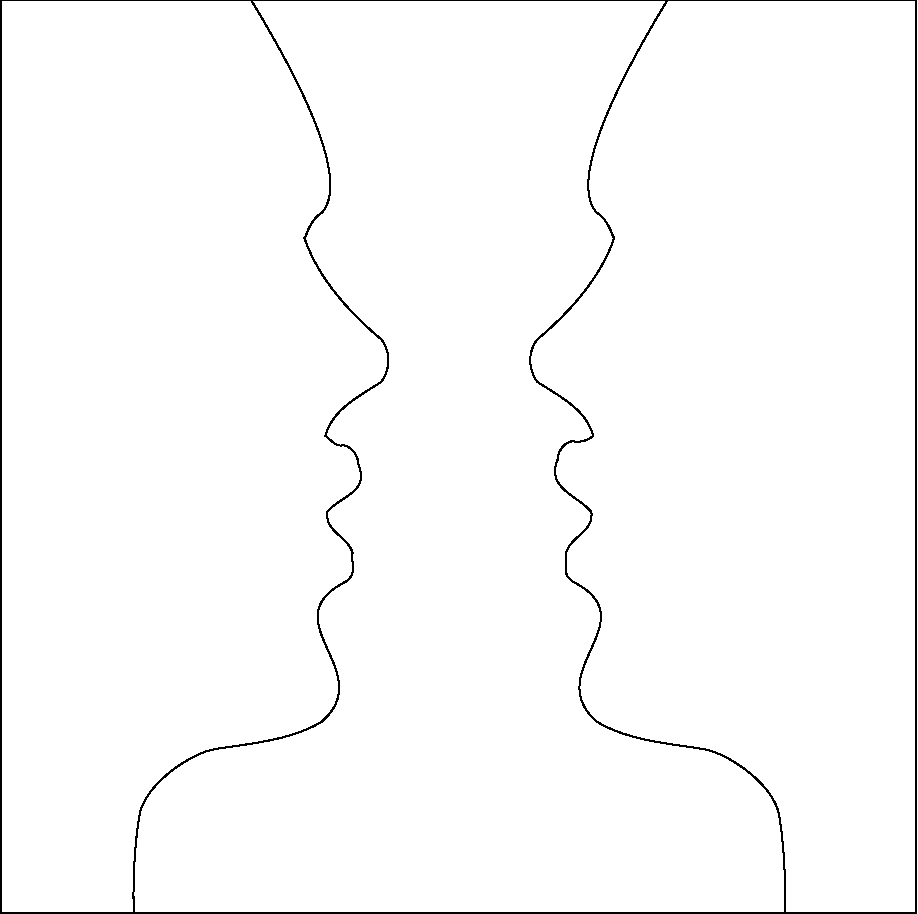 The vase-faces illusion.Returning to the Moon illusion, why does the Moon appear larger on thehorizon than when it’s overhead? The illusion is a variation of the Ponzo illusion,an illusion associated with linear perspective. Parallel lines, like those associatedwith railroad tracks or the sides of a roadway, appear to converge as theyapproach the horizon. At the horizon itself they meet, and this is called the vanishingpoint. If in a drawing two objects of the same size are simultaneously placed so that the first object is far from the horizon and the second one is near the horizon, the second object will be perceived as being larger than the first one. This is because, in a drawing, the retinal size of both objects is the same. However, the second object seems to be larger than it is in terms of comparisons we automatically make with other objects near the horizon.Note that in everyday perception the Ponzo illusion does not occur. This isbecause the retinal size of an object near the horizon is smaller than that of anobject closer to you. When the size of an image projected on the retina shrinkswith distance, the apparent size of the object remains the same. This is a perceptualphenomenon called size constancy. For example, an approaching friend firstseen when twenty feet away and then when closer to you appears to be the samesize. However, in the case of the Moon illusion, the size of the Moon’s image pro-jected on your retina is about the same size when it is near the horizon and whenit’s “far” from it (when it’s overhead). As the Moon orbits our planet, its actualdistance from the Earth doesn’t change significantly. Consequently, the conditionsof the Ponzo illusion are met.What we learn from illusions is that the world appears to us the way it doesnot only because it actually is the way it is. We also interpret sensory information,transforming it into a constructed perceptual, or psychological, world. And it isour perception of the world that determines much of our behavior.Depth Perception: Living in a Three-dimensional WorldOne of the fascinating questions of perception is this one:Why do we perceive aworld of rounded shapes, of near and far things, of depth instead of a flat worldwith one surface? A second, related question is: How is this accomplished?A given eye’s retina is basically a surface, not a cube. (Although the eye itselfis a three-dimensional “ball,” the surface of the retina is not.) Think of the informationon the surface of the retina as having some similarity to an oil painting made on a flat canvas. Note that it is possible to perceive depth in a landscape painting made on a flat canvas.Depth perception is made possible by various cues, signals or stimuli that providean observer with information. Depth perception is made possible by cues arising from binocular vision and monocular vision.Binocular vision is vision with two eyes. The principal cue for depth perceptionassociated with binocular vision is retinal disparity. The pupils of the eyes are about three inches apart. This gives the right eye a somewhat different view of a scene than the one obtained with the left eye. Notice that although you sense two images, you only perceive one. (This is another example of the difference between sensation and perception.) This is sometimes called the zipper function of the brain, the capacity of the visual portion of the cortex to integrate two images into a meaningful whole. The whole image, in part because of retinal disparity, appears to be three-dimensional.Monocular vision is vision with one eye. If a person is deprived of binocularvision, then he or she can still perceive depth with the assistance of monocularcues. (Although the loss of the use of an eye impairs depth perception, it does notdestroy it completely.) Monocular cues are available to one eye. These are thekinds of cues that give a landscape painting depth. Although you normally look atsuch a painting with both eyes open, in this case depth perception is not arisingbecause of retinal disparity. Close one eye and look at the painting. The perceptionof depth will remain.A first monocular cue is linear perspective, the tendency of parallel lines toseem to converge as they approach the horizon. Linear perspective was referred toearlier in connection with the Moon illusion. A second monocular cue is interposition, a cue created when one object blocks some portion of another object.If a person is standing in front of a tree, and the tree is partly blocked, it is easy tosee that the tree is behind, not in front of, the person.A third monocular cue is shadows. Shadows are differences in illuminationgradients. These tend to help us see rounded surfaces as convex or concave. Afourth monocular cue is texture gradient. A texture gradient is perceived whenwe can see less detail in far away objects than those that are closer to us. Such agradient appears spontaneously when we look at a field strewn with rocks.A fifth monocular cue is motion parallax, the tendency when moving forwardfairly rapidly to perceive differential speeds in objects that are passing by andin those that are being approached. For example, in a traveling car, nearby telephonepoles approach rapidly and then flash by. Look down the road. The telephonepoles seem to be approaching slowly. If you can see telephone poles veryfar away, they seem to be almost stationary.All of these monocular cues work together to enhance depth perception.Extrasensory Perception: Is It Real?The novel Slan by A. E. van Vogt has become a science-fiction classic. First serializedin the magazine Astounding Science Fiction in 1940, the story relates the adventures ofa boy with telepathic powers and his conflicts with nontelepathic adversaries. Telepathy has become a staple of science fiction and is taken for granted as a power of themind in many novels and films. But is it real?Before we address the fact or fiction of telepathy, let’s explore the phenomenonas if it were real. This will permit us to understand more accurately what peoplemean when they use words such as telepathy.Telepathy belongs to a larger category of phenomena called extrasensoryperception. Extrasensory perception, or ESP, is the capacity to be aware of externalevents without the use of one of the conventional senses such as vision or hearing.ESP is referred to as the sixth sense, but there are at least seven readily identified senses. ESP should more accurately be called the eighth sense.There are three kinds of extrasensory perception: (1) precognition, (2) telepathy,and (3) clairvoyance. Precognition is the power to know what will happenin the future. Living almost five hundred years ago, the French physician andastrologer Nostradamus is one of the more famous individuals in history purportedto have had precognitive powers.Telepathy is the power to send and receive mental messages. The ability toread the minds of people who can’t read yours is also considered to be a telepathicpower. A spy with this ability would have a useful psychological tool. In the firsthalf of the twentieth century Upton Sinclair, author of The Jungle and a defeatedcandidate for governor of California, conducted telepathic experiments with hiswife and published a book called Mental Radio.Clairvoyance is the power to have visions and “see” something out of therange of normal vision. (The word clairvoyance has French roots meaning “clearseeing.”) Some clairvoyants are asserted to be able to give medical readings andvisualize an illness in another person in the same way that an X-ray machine can.A person who can combine the two powers of precognition and clairvoyance isthought to be able to both predict and visualize future events. The term seerimplies an ability to combine these powers.Although not a form of ESP, there is another power often associated with it.This is psychokinesis or PK. Psychokinesis is the power to move objects usingonly energy transmitted by the mind. In the movie The Empire Strikes Back, thehero Luke Skywalker lifts a small spaceship out of the muck of a bog with PK. Agambler who believes in PK believes he can give the dice a mental nudge asthey’re rolling and influence the numbers that come up.All four of the phenomena mentioned above are combined into a general classof mental abilities called psi powers, powers of the mind that are thought to transcend the conventional laws of physics and our ordinary understanding of naturalscience. Psi powers are sometimes also called “wild talents.”Do psi powers, ESP and PK, actually exist? If one were to make a decisionon anecdotal evidence alone, then one would accept the reality of these powers.There are many stories and personal experiences that relate vivid and seeminglyconvincing events that tempt skeptical observers to become believers.However, anecdotes and personal experiences are hardly the stuff of science.They can’t be verified. They are difficult or impossible to replicate. Often theonly witness is one individual. When the number of subjects in a study is onlyone, the study has no reliability and can’t be generalized. Consequently, wonderfulstories aren’t sufficient evidence in favor of the hypothesis that ESP andPK are real.On the other hand, experimental science has explored psi powers. Joseph B.Rhine (1895–1980), working at Duke University, conducted many experiments onESP and PK. He called the study of such phenomena parapsychology. Telepathyexperiments were conducted with the aid of a set of twenty-five cards called Zenercards. There are five symbols and these are each repeated five times. PK experimentsoften involved the tossing of dice because probable outcomes could be accuratelystated. Rhine’s research favors accepting the hypothesis that psi powers arereal. Others such as Charles T. Tart, using the experimental method, have obtainedresults that are similar to Rhine’s.On the other hand, many psychologists remain unconvinced. They point outthat there are flaws in the methodology of the various parapsychological experiments.Also, it should be noted that such experiments do not consistently supportthe reality of psi powers. Skeptics assert that when parapsychological experiments are well designed and tightly controlled, many of the positive resultsfade away.It is not possible at this time to make a simple statement saying that psychologyeither accepts psi abilities as real or rejects them as false. It can be asserted thatmany psychologists—perhaps most—are unwilling to accept the reality of thesephenomena. They don’t believe that the data are sufficiently convincing.TEST1. According to Koffka, the actual world “out there,” the world as defined by physics isa. the phenomenal worldb. the geographical worldc. the psychological worldd. the subjective world2. The capacity to see a bird in the sky is an example ofa. the Ponzo illusionb. a cell assembly workingc. a monocular cued. figure-ground perception3. One of the following is not a Gestalt law.a. Proximityb. Similarityc. The cognitive hypothesisd. Closure4. What hypothesis states that we not only perceive, but also know what we are perceiving?a. The cognitive hypothesisb. The sensory hypothesisc. The motor-neuron hypothesisd. The Wertheimer-Koffka hypothesis5. An illusion isa. a false beliefb. a kind of hallucinationc. the same thing as a delusiond. a false perception6. The vase-faces drawing is said to be ambiguous, meaning thata. its borders are fuzzyb. it can be perceived in more than one wayc. it can be perceived in one way onlyd. it does not meet the criterion of subjectivity7. The Moon illusiona. is caused by large changes in the Moon’s distance from the Earthb. provides a good example of size constancyc. provides a case in which size constancy breaks downd. violates figure-ground perception8. The principal depth perception cue associated with binocular vision isa. linear perspectiveb. texture gradientc. motion parallaxd. retinal disparity9. One of the following is not a kind of extrasensory perception.a. Psychokinesisb. Precognitionc. Telepathyd. Clairvoyance10. What is the status of psi powers in psychology as a science?a. Psi powers are proven factsb. No one has done experiments on psi powersc. The reality of psi powers is still open to questiond. Telepathy is real, but clairvoyance is notTrue or False1. T F In the study of perception, a distinction can be made between thegeographical world and the psychological world.2. T F Figure-ground perception is always stable and never reversible.3. T F Research suggests that there are innate, or inborn, organizing tendenciesin perception.4. T F Learning appears to play no part in perception.5. T F Clairvoyance is another name for psychokinesis.Self-check• state the Gestalt laws of perception;• describe the role that learning plays in perception;• explain what illusions teach us about perception;• explain how both binocular vision and monocular cues play a role in depth perception;• discuss some of issues associated with the topic of extrasensory perception.Match the terms with their definitionsa)Think about how your brain uses perceptual cues to make sense out of sensory information. Give an example of each type of perception below.Unit 4. Learning: Understanding Acquired Behavior Think of ways to use the word learned in a sentence, using yourself as a subjectof the sentence. Here are some examples collected from psychology students:“I learned to drive a car.”“I learned quite a bit of Italian when I was stationed in Italy for two years.”“Little by little I have learned to hate my business partner.”“I learned a lot on the streets where I grew up.”“I learned to be a more loving, understanding person after I got married.”“I learned good table manners when I was a child.”“I learned to smoke by hanging out with friends who smoked.”The above examples of the ways students think about the learning processreveal that learning takes place under many conditions and in many situations.Although learning takes place in school, it is clear that much—perhaps most—learning goes on outside of the classroom. Indeed, the learning process affectsalmost everything we do.Learning is a more or less permanent change in behavior, or a behavioral tendency, as a result of experience. There are several points to be made about this definition. First, learning is “more or less” permanent. This suggests that although learning tends to resist change once it is acquired, it sometimes does change. Learning can be forgotten. Learning is sometimes subject to a process known as extinction (to be explained later). Also, what has been learned can sometimes be shaped or modified. So learning is far from permanent.Second, the term behavioral tendency indicates that learning is sometimesdormant, that it does not reflect itself in immediate action. This phenomenon iscalled latent learning and it too will be discussed later.Third, note the focus on the word experience in the definition. In order tolearn it is necessary to receive information. This is done through our sense organs.Imagine an infant born without vision or hearing. It would be terribly difficult forthat infant to learn and develop normal intelligence. If the infant had no sense oftouch or smell or balance, then learning would be next to impossible.Classical Conditioning: Responding to SignalsImagine that you are reading a menu in a restaurant and your mouth begins towater. Is this an example of classical conditioning? Yes, it is. You were not bornwith a tendency to salivate when looking at a menu. This is behavior acquiredthrough experience, and, consequently, a kind of learning. Salivating to words onpaper is a conditioned reflex.Classical conditioning was the first kind of learning to be studied experimentally.The pioneer researcher into classical conditioning was Ivan Pavlov (1849–1936), a Russian physiologist. Classical conditioning is characterized by the capacity of a previously neutral stimulus to elicit a reflex. If a dog is trained to salivate each time that it hears a tone of a specific frequency, then the tone is the previously neutral stimulus and the act of salivating is the reflex. Pavlov achieved his results primarily with a number of dogs that were trained to patiently cooperate with the researcher while being restrained in harnesses in the laboratory.There are four basic terms, all closely related, that you need to learn as thefoundation stones of your understanding of classical conditioning. These are (1)the unconditioned stimulus, (2) the conditioned stimulus, (3) the unconditionedreflex, and (4) the conditioned reflex.The unconditioned stimulus is a stimulus that has an inborn power to elicita reflex. Food in the mouth is such a stimulus. The physiology of the body is suchthat when salivary glands are stimulated by food, saliva will flow.The conditioned stimulus is created by the learning process. It acquires apower that is sometimes (not always) similar to that of the unconditioned stimulus.If a tone precedes food in the mouth a number of times, then the tone mayacquire the power to elicit saliva. If a dog salivates when it hears a tone, then thetone is a conditioned stimulus. It can be argued that the dog has associated thetone with food and that the tone has become a signal conveying the meaning thatfood is coming soon. Indeed, this is one of the important meanings that Pavlovgave to classical conditioning. He thought of conditioned stimuli as signals.The unconditioned reflex is an inborn response pattern. A dog has aninborn tendency to salivate when food is placed in its mouth. Salivating underthese conditions is an unconditioned reflex. The word response is sometimes usedin place of the word reflex. This usage, although common, is somewhat imprecise.A response to a stimulus is a behavior pattern that suggests a higher level oforganization and complexity than that associated with a reflex. Salivating whenreading a menu’s description of a hamburger is a reflex. Ordering the item andasking that the meat be well done is a response.A conditioned reflex is a learned response pattern. If a dog salivates to atone, then the elicited flow of saliva is a conditioned reflex. Several important features of classical conditioning should be noted. First, theword conditioning implies a kind of learning that does not require reflection andreasoning. The learning takes place primarily through a process of association.Infants are capable of classical conditioning. If a baby’s mouth begins to makesucking motions when a milk bottle is in view, then the sucking motions are conditionedreflexes.Second, as indicated above, classical conditioning is not limited to dogs andanimals. Although Pavlov used dogs as research subjects, the results of his researchcan be generalized to human beings.Third, conditioned reflexes are involuntary. They are outside of the consciouscontrol of the subject.There are various behavioral patterns associated with classical conditioning.Three of these are extinction, stimulus generalization, and discrimination.Extinction takes place when the conditioned stimulus is presented a number oftimes without the unconditioned stimulus. If a conditioned dog is presented witha tone, it will salivate. However, if the tone is presented without food a sufficientnumber of times, the tone will cease to elicit the conditioned reflex. The dog has,in effect, unlearned the conditioned reflex. Extinction should not be confused withforgetting. Extinction is an active process that is designed to eliminate a conditionedreflex. The process of actively extinguishing a conditioned reflex is takenadvantage of in desensitization therapy.Stimulus generalization occurs when a stimulus that is similar to an originalconditioned stimulus elicits a conditioned reflex. For example, let’s say thata dog is trained to salivate to a pitch that is the equivalent of middle C on thepiano. If a pitch the equivalent of D, a note that is close to C, is sounded, the dogwill also salivate. As the pitch goes higher, there may be some salivation. If thepitch gets high enough, salivation will stop. This is discrimination, the subject’sability to tell the difference between an original conditioned stimulus and otherstimuli.In a classical experiment, Rosalie Raynor, an assistant to John B. Watson,trained a child to be afraid of a white rat. In subsequent testing, the child, knownin the research literature as Little Albert, showed fear reactions (conditionedreflexes) when he saw a different white rat, a Santa Claus mask (with white fur),or a rolled-up white terrycloth dishtowel. This research provides an example ofstimulus generalization in a human being.Trial-and-Error Learning: Taking a Rocky RoadIt is instructive to note that one of the most popular books on writing ever publishedis called Trial and Error by the novelist Jack Woodford. It sold many copiesover a number of years, and communicated to would-be authors that the onlyway to learn to write was by taking the rocky road of learning by making one’sown mistakes.The first kind of learning to be studied experimentally in the United States wastrial-and-error learning. Edward L. Thorndike (1874–1949) first studied mazelearning in baby chickens (with the assistance and approval ofWilliam James). Laterhe studied the escape behavior of cats from puzzle boxes. The cats had to learn topull a string that released a latch connected to a door. The cats learned to pull thestring, but only very gradually. They showed no sudden burst of insight or comprehension. Thorndike concluded that the learning was a robotlike process controlledprimarily by its outcomes. If a specific behavior helped a cat to escape, thatbehavior was retained by the cat. Thorndike called this process stamping in,meaning that an action that is useful is impressed upon the nervous system.What stamps in a response, according to Thorndike, is satisfaction. The catthat escapes from a puzzle box is rewarded with food. Thorndike called the tendencyto retain what is learned because satisfactory results are obtained the law ofeffect. Thorndike’s law of effect is the forerunner of what today is usually knownas the process of reinforcement.Operant Conditioning: How Behavior Is Shaped by Its Own ConsequencesOperant behavior is characterized by actions that have consequences. Flick alight switch and the consequence is illumination. Saw on a piece of wood and theconsequence is two shorter pieces of wood. Tell a joke and the consequence is(sometimes) the laughter of others. Work hard at a job all week and the consequenceis a paycheck. In each of these cases the specified action “operates” on theenvironment, changes it in some way.It was B. F. Skinner (1904–1990) who applied the term operant to the kindof behaviors described above. He saw that operant behavior is both acquired andshaped by experience. Consequently, he identified it as a kind of learning. In addition, he also categorized it as a form of conditioning because he believed that such concepts as consciousness and thinking are not necessary to explain much (perhaps most) operant behavior.Skinner, long associated with Harvard, invented a device called the operantconditioning apparatus; its informal name is the Skinner box. Think of theapparatus as something like a candy machine for animals such as rats andpigeons. A rat, for example, learns that it can obtain a pellet of food when itpresses a lever. If the pellet appears each time the lever is pressed, the rate oflever pressing will increase. Lever pressing is operant behavior (or simply an operant.)The pellet is a reinforcer. A reinforcer is a stimulus that has the effect ofincreasing the frequency of a given category of behavior (in this case, leverpressing).The concept of reinforcement plays a big part in Skinner’s way of looking atbehavior. Consequently, it is important to expand on the concept. Note in theabove definition that a reinforcer is understood in terms of its actual effects. It is tobe distinguished from a reward. A reward is perceived as valuable to the individualgiving the reward, but it may not be valued by the receiving organism. In thecase of a reinforcer, it is a reinforcer only if it has some sort of payoff value to thereceiving organism. By definition, a reinforcer has an impact on operant behavior.Its function is always to increase the frequency of a class of operant behaviors.One important way to categorize reinforcers is to refer to them as positive andnegative. A positive reinforcer has value for the organism. Food when you arehungry, water when you are thirsty, and money when you’re strapped for cash allprovide examples of positive reinforcers.A negative reinforcer has no value for the organism. It does injury or is noxiousin some way. A hot room, an offensive person, and a dangerous situation allprovide examples of negative reinforcers. The organism tends to either escapefrom or avoid such reinforcers. The operant behavior takes the subject away fromthe reinforcer. Turning on the air conditioner when a room is hot provides anexample of operant behavior designed to escape from a negative reinforcer. Notethat the effect of the negative reinforcer on behavior is still to increase the frequencyof a class of operants. You are more likely to turn on an air conditionertomorrow if you have obtained relief by doing so today.It is also important to note that a negative reinforcer is not punishment. In thecase of punishment, an operant is followed by an adverse stimulus. For example, achild sasses a parent and then gets slapped. Getting slapped comes after the child’sbehavior. In the case of a negative reinforcer, the adverse stimulus is first in time.Then the operant behavior of escape or avoidance follows.Another important way to classify reinforcers is to designate them as havingeither a primary or a secondary quality. A primary reinforcer has intrinsic valuefor the organism. No learning is required for the worth of the reinforcer to exist.Food when you are hungry and water when you are thirsty are not only positivereinforcers, as indicated above, they are also primary reinforcers.A secondary reinforcer has acquired value for the organism. Learning isrequired. Money when you’re strapped for cash is a positive reinforcer, as indicatedabove, but it is a secondary one. You have to learn that cash has value. Aninfant does not value cash, but does value milk. A medal, a diploma, and a trophyall provide examples of secondary reinforcers.One of the important phenomena associated with operant conditioning isextinction. Earlier, we discussed how extinction takes place when the conditionedstimulus is presented a number of times without the unconditioned stimulus.Extinction also takes place when the frequency of a category of operant responsesdeclines. If, using the operant conditioning apparatus, reinforcement is withheldfrom a rat, then lever pressing for food will decline and eventually diminish tonearly zero. The organism has learned to give up a given operant because it nolonger brings the reinforcer.Both animal and human research on extinction suggest that it is a better wayto “break” bad habits than is punishment. If a way can be found to eliminate thereinforcer (or reinforcers) linked to a behavior pattern, the behavior is likely tobe given up. Punishment tends to temporarily suppress the appearance of anoperant, but extinction has not necessarily taken place. Consequently, theunwanted operant has “gone underground,” and may in time surface as anunpleasant surprise. Also, punishment is frustrating to organisms and tends tomake them more aggressive.Another important phenomenon associated with operant conditioning is thepartial reinforcement effect, the tendency of operant behavior acquired underconditions of partial reinforcement to possess greater resistance to extinction thanbehavior acquired under conditions of continuous reinforcement. Let’s say that rat1 is reinforced every time it presses a lever; this rat is receiving continuous reinforcement. Rat 2 is reinforced every other time it presses a lever; this rat is receivingpartial reinforcement. Both rats will eventually acquire the lever-pressing response. Now assume that reinforcement is withheld for both rats. The rat that will, in most cases, display greater resistance to extinction is rat 2. Skinner was surprisedby this result. If reinforcement is a kind of strengthening of a habit, then rat1, receiving more reinforcement, should have the more well-established habit.And it should demonstrate greater resistance to extinction than rat 2.Nonetheless, the partial reinforcement effect is a reality, and Skinner becameinterested in it. He and his coworkers used many schedules of reinforcement tostudy the partial reinforcement effect. In general, it holds for both animals andhuman beings that there is indeed a partial reinforcement effect. Random reinforcement is determined by chance, and is, consequently, unpredictable. If behavior is acquired with random reinforcement, it exaggerates the partial reinforcementeffect. Skinner was fond of pointing out that random payoffs are associatedwith gambling. This explains to some extent why a well-established gambling habit is hard to break.Assume that an instrumental conditioning apparatus contains a light bulb.When the light is on, pressing the lever pays off. When the light is off, pressingthe lever fails to bring forth a reinforcer. Under these conditions, a trained experimental animal will tend to display a high rate of lever pressing when the light ison and ignore the lever when the light is off. The light is called a discriminativestimulus, meaning a stimulus that allows the organism to tell the differencebetween a situation that is potentially reinforcing and one that is not. Cues usedto train animals, such as whistles and hand signals, are discriminative stimuli.Skinner notes that discriminative stimuli control human behavior, too. A factorywhistle communicating to workers that it’s time for lunch, a bell’s ring for aprizefighter, a school bell’s ring for a child, and a traffic light for a driver are alldiscriminative stimuli. Stimuli can be more subtle than these examples. A lover’sfacial expression or tone of voice may communicate a readiness or lack of readinessto respond to amorous advances.Skinner asserts that in real life both discriminative stimuli and reinforcers automatically control much of our behavior.Consciousness and Learning: What It Means to Have an InsightAlthough classical and operant conditioning play a large part in both animal andhuman learning, it is generally recognized by behavioral scientists that these tworelated processes give an insufficient account of the learning process, particularlyin human beings. Consequently, it is important to identify at least four additionalaspects of learning. These are (1) observational learning, (2) latent learning, (3)insight learning, and (4) learning to learn.Observational learning takes place when an individual acquires behaviorby watching the behavior of a second individual. Albert Bandura, a principalresearcher associated with observational learning, identified important featuresof this particular process. The second individual is a model, and either intentionallyor unintentionally demonstrates behavior. If the observer identifies withthe model and gains imaginary satisfaction from the model’s behavior, thenthis is vicarious reinforcement. Vicarious reinforcement is characterized byimagined gratification. Psychologically, it acts as a substitute for the real thing.Let’s say that Jonathan admires a particular tennis star. When the star wins animportant tournament, Jonathan is ecstatic. This emotional state is a vicariousreinforcer.It should be noted that the concept of watching a model is very general. Readinga mystery novel and identifying with the detective is a kind of observationalbehavior. The thrills associated with the hero’s adventures are vicarious thrills.Social learning theory, associated with Bandura’s research, states that muchof our behavior in reference to other people is acquired through observationallearning. Let’s say that Carol is a fifteen-year-old high school student. She is onthe fringe of a group of adolescent females who admire a charismatic eighteenyear-old named Dominique. Dominique smokes, uses obscenities, and bragsabout her sexual exploits. Carol observes Dominique and obtains a lot of vicariousreinforcement from Dominique’s behavior. If Carol begins to imitateDominique’s behavior, then social learning has taken place.Both prosocial behavior and antisocial behavior can be acquired throughobservational learning. Prosocial behavior is behavior that contributes to thelong-run goals of a traditional reference group such as the family or the populationof the nation. If an individual admires one or both parents, then the parents may be taken as role models. Many adolescents and young adults acquire attitudes and personal habits that resemble those of their parents. If one is patriotic and ready to defend one’s nation during time of war, it is quite likely that the individual is taking important historical figures such as presidents and generals as role models.Antisocial behavior is behavior that has an adverse impact on the long-rungoals of a traditional reference group. From the point of view of Carol’s parents,if Carol begins to act like Dominique, then Carol’s behavior is antisocial.Latent learning is a second kind of learning in which consciousnessappears to play a large role. Pioneer research on latent learning is associated withexperiments conducted by the University of California psychologist Edward C.Tolman and his associates. Let’s say that a rat is allowed to explore a maze withoutreinforcement. It seems to wander through the maze without any particularpattern of behavior. It is probably responding to its own curiosity drive, but noparticular learning appears to be taking place. Let’s say that after ten such opportunities, reinforcement in the form of food in a goal box is introduced. The rat,if it is typical, will quickly learn to run the maze with very few errors. Its learningcurve is highly accelerated compared to that of a rat that has not had an earlieropportunity to explore the maze. This is because the first rat was actuallylearning while it was exploring. The function of reinforcement in this case is toact as an incentive, a stimulus that elicits and brings forth whatever learning theorganism has acquired.Note that the learning was actually acquired when the rat was exploring.Therefore learning was taking place without reinforcement. Such learning is calledlatent learning, meaning learning that is dormant and waiting to be activated.Let’s say that Keith is an adolescent male. For years his mother has forced him,with no particular reinforcement, to make his bed and hang up his clothes neatly.But Keith has, from his mother’s point of view, been a slow learner. He does bothtasks poorly. He enlists in the army shortly after his eighteenth birthday. In basictraining he makes his bed and hangs up his clothes neatly. He has been told thathe will obtain his first weekend pass only if he performs various tasks properly.The fact that Keith shows a very rapid learning curve under these conditions providesan example of latent learning. He was learning under his mother’s influence,but he wasn’t motivated to bring the learning forth.The process of latent learning calls attention to the learning-performancedistinction. Learning is an underlying process. In the case of latent learning it istemporarily hidden. Performance is the way in which learning is displayed inaction. Only performance can actually be observed and directly measured.Insight learning is a third kind of learning in which consciousness appears toplay a major role. Groundbreaking research on insight learning was conducted byWolfgang Koehler, one of the principal Gestalt psychologists. One of Koehler’sprincipal subjects was an ape named Sultan. Sultan was presented with two shorthandles that could be assembled to make one long tool, a kind of rake. An orangewas placed outside of Sultan’s cage and it was beyond the reach of either handle.Sultan spent quite a bit of time using the handles in useless ways. He seemed to bemaking no progress on the problem.Then one day Sultan seemed to have a burst of understanding. He clickedtogether the handles and raked in the orange. Koehler called this burst of understanding an insight, and defined it as a sudden reorganization of a perceptualfield. Originally, Sultan’s perceptual field contained two useless handles. Withinsight, Sultan’s perceptual field contained a long rake. The conscious mentalprocess that brings a subject to an insight is called insight learning.Insight learning is also important for human beings. Let’s say that a child ingrammar school is told that pi is the ratio of the circumference of a circle to thediameter, and that a rounded value for pi is 3.14. The child memorizes the definition,but the definition has little meaning. If, on the other hand, the child isencouraged to measure the diameters and the circumferences of cans, pie tins, andwheels using a string and a ruler, the child may acquire the insight that rounditems are always about three times bigger around than they are across. Acquiringan insight is more satisfying than just memorizing material. Also, insights tend toresist the process of forgetting.Harry Harlow, a former president of the American Psychological Association,using rhesus monkeys as subjects, discovered a phenomenon called learningsets. Assume that a monkey is given a discrimination problem. It is required tolearn that a grape, used as a reinforcer, is always to be found under a small circularcontainer instead of a square one. The learning curve is gradual, and anumber of trials are required before learning is complete. A second similarproblem is given. The discrimination required is between containers with twopatterns, a crescent moon and a triangle. The learning curve for the secondproblem is more accelerated than the learning curve for the first problem. Bythe time a fourth or a fifth similar problem is given, the monkey is able to solvethe problem in a very few trials. The monkey has acquired a learning set, anability to quickly solve a given type of problem. The underlying process is calledlearning to learn.Human beings also acquire learning sets. A person who often solves crosswordpuzzles tends to get better and better at working them. A mechanic who hasworked in the automotive field for a number of years discovers that it is easier andeasier to troubleshoot repair problems. A college student often finds that advancedcourses seem to be easier than basic courses. All of these individuals have learnedto learn.Memory: Storing What Has Been LearnedWhat would life be like without memory? You would have no personal history.You would have no sense of the past—what you had done and what your child-hood was like. Learning would be a meaningless concept, because learning impliesretention. You will recall that the definition of learning includes the idea thatlearning is more or less permanent.Memory is a process that involves the encoding, storage, and retrieval of cognitiveinformation. Let’s explore these three related processes one by one. Encodingis a process characterized by giving an informational input a more usefulform. Let’s say that you are presented with the letters TCA. They seem meaningless.You are told that the letters represent an animal that meows. You think, “Theanimal is a cat.” You have just transformed the informational input TCA intoCAT, and it has become more useful to you. The use of symbols, associations, andinsights are all examples of human encoding.The use of a mnemonic device, a cognitive structure that improves bothretention and recall, is a special case of encoding. Let’s say that in a physics classyou are asked to memorize the colors of the rainbow in their correct order—red,orange, yellow, green, blue, indigo, and violet. You can use the name Roy G. Bivas a mnemonic device, using the first letter of each color.Storage refers to the fact that memories are retained for a period of time. Adistinction is made between short-term memory and long-term memory. Shorttermmemory, also known as working memory, is characterized by a temporarystorage of information. If you look up a telephone number, hold it in at theconscious level of your mind for a few minutes, use it, and then promptly forgetit, you are employing the short-term memory process. Long-term memory ischaracterized by a relatively stable, enduring storage of information. The capacityto recall much of your own personal history and what you learned in school provideexamples of the long-term memory process.If short-term memory is impaired, as it is in some organic mental disorders, then this interferes with the capacity to form new long-term memories.Retrieval of cognitive information takes place when a memory is removedfrom storage and replaced in consciousness. Three phenomena are of particularinterest in connection with the retrieval process: recall, recognition, and repression.Recall takes place when a memory can be retrieved easily by an act of will. Yousee a friend and think, “There’s Paula.” You have recalled the name of your friend.Recognition takes place when the retrieval of a memory is facilitated by thepresence of a helpful stimulus. A multiple-choice test that provides four names,one of them being the correct answer, is an example of an instructional instrumentthat eases the path of memory. The item to be remembered is right there infront of you.Repression takes place when the ego, as a form of defense against a psychologicalthreat, forces a memory into the unconscious domain. This is a psychoanalyticalconcept, and it was proposed by Freud. He suggested that memoriesassociated with emotionally painful childhood experiences are likely to berepressed.TEST1. The unconditioned reflex isa. a kind of behavior acquired by experienceb. always associated with voluntary behaviorc. a learned response patternd. an inborn response pattern2. What takes place when the conditioned stimulus is presented a number oftimes without the unconditioned stimulus?a. Forgettingb. Extinctionc. Discriminationd. Stimulus generalization3. Thorndike said that when satisfactory results are obtained there is a tendencyto retain what has been learned. He called this tendency thea. law of effectb. principle of reinforcementc. principle of rewardd. law of positive feedback4. Operant behavior is characterized bya. actions that have no meaningb. its inability to be affected by reinforcementc. its conscious natured. actions that have consequences5. What principle is associated with the phrase greater resistance to extinction?a. The law of effectb. The total reinforcement effectc. The partial reinforcement effectd. The pleasure-pain effect6. Vicarious reinforcement is characterized bya. primary gratificationb. imagined gratificationc. extinctiond. the discriminative stimulus7. What did Kцhler define as the sudden reorganization of a perceptual field?a. Operant conditioningb. Classical conditioningc. Insightd. Extinction8. The concept of a learning set is associated with what underlying process?a. Spontaneous inhibitionb. The law of effectc. Learned optimismd. Learning to learn9. The use of a mnemonic device is a special case ofa. encodingb. short-term memoryc. antagonistic stimulid. involuntary conditioning10. Which one of the following is not associated with the memory process ofretrieval?a. Recallb. Recognitionc. Cognitive inhibitiond. RepressionTrue or False1. T F Learning is a more or less permanent change in behavior, or a behavioraltendency, as a result of experience.2. T F A conditioned reflex is an inborn response pattern.3. T F Operant behavior is characterized by actions that have no meaning foran organism, and, consequently, no consequences.4. T F Observational learning takes place when an individual acquires behaviorby watching the behavior of a second individual.5. T F There is no such thing as short-term memory.Self-check• describe the principal aspects of the learning process;• identify basic concepts in classical conditioning;• explain the process of operant conditioning;• give an example of the important role that consciousness plays in learning;• specify the most important aspects of the memory process.Match the terms with their definitionsa)b)c)d)e)Think about how a neutral stimulus becomes a conditioned stimulus.Think about the decisions you make that affect your actions.Think about how people learn, and the different types of memories. Give an example of each concept below.Think about some things that get in the way of accurate recall. For each problem below, describe how it affects recall.Unit 5. Motivation:Why Do We Do What We Do?Human beings spend most of their time during the day engaged in actions.They drive cars, raise children, have vocations, spend time with hobbies, go onvacations, gamble, take unnecessary risks, play, and so forth. Why do we do whatwe do? This is the great question associated with the subject of motivation.The word motivation is related to words such as motor, motion, and emotion.  All of these words imply some form of activity, some kind of movement. And this is one of the principal features of life—a kind of restless movement that appears to arise from sources within the organism. These sources are called motives.A motive is a state of physiological or psychological arousal that is assumed toplay a causal role in behavior. Physiological arousal refers to such states as hungerand thirst. Psychological arousal refers to motives such as the need for achievement.The two factors, physiological and psychological, of course interact. Forexample, a biological drive such as sex tends to interact with a psychologicalmotive such as the need to be loved.It is important to note that from the point of view of psychology as a science, amotive is an intervening variable. An intervening variable is a variable used toexplain behavior. It is assumed to reside within the organism and “intervene”between stimulus and response. An intervening variable can’t be seen or otherwisedirectly observed. It is inferred from studying behavior. If we see someone buying asandwich in a snack bar, we may infer that the individual is hungry. However, he orshe may in fact be buying the sandwich for a friend. The important point is that whenwe act as investigators of the behavior of others, we do not experience their motives.Biological Drives: The Need for Food and WaterWe would not do anything at all if we were not alive. That is why in some sense itcan be argued that the root cause of all behavior can be traced to a group of biologicaldrives. Biological drives are inborn drives, and their principal feature is thatthey impel us to attend to our tissue needs, to maintain ourselves as organisms. Thebasic theme associated with biological drives is survival.We would die fairly quicklyif we did not follow the dictates of our biological drives on a fairly regular basis.The biological drives are familiar. The following are frequently specified:hunger, thirst, sleep, temperature, oxygen hunger, pain, and sex. Note that if theword hunger appears without an adjective in front of it, then the word refers to thehunger for food. Also note how any of the biological drives can act as a motive.For example, if your temperature level is such that you feel cold, you might bemotivated to put a coat on.Most of the drives direct us toward a stimulus. We seek food if we are hungry.We seek water if we are thirsty. Pain is unlike the other drives in this particularregard. Pain directs us away from a stimulus. It motivates us to escape from thesource of the pain.Sex also has a unique status among the biological drives. The general themeof the biological drives, as already noted, is survival. Usually we think of this asthe survival of the individual. However, in the case of sex, survival is generalizedbeyond the individual. The long-run purpose of sex is to assure the survival ofthe species.An important physiological process associated with the biological drives ishomeostasis. Homeostasis is a physiological process characterized by a tendencyfor biological drives to maintain themselves at optimal levels of arousal. The termhomeostasis was introduced in the 1920s by the physiologist Walter B. Cannon, andit can be roughly translated as “an unchanging sameness.”The hunger drive provides an example of how homeostasis works. If yourblood sugar is low, you will feel hungry. You will be motivated to seek food andeat. If you eat an appropriate amount of food, your blood sugar will graduallyrise to an optimal level. On the other hand, if you happen to overeat, your bloodsugar will rapidly rise to an overly high level. Under these circumstances, yourpancreas will secrete extra insulin, returning your blood sugar from its overlyhigh level to a lower one. The body’s goal is to maintain blood sugar at an optimallevel.Hormones, secretions of the endocrine glands, also play a role in mediating theactivity of the biological drives. We have already seen how the hormone melatonin is involved in the regulation of sleep. The estrogen hormones and testosterone are associated with the sexual drive.Biological drives play a significant role in the learning process. Drive reductiontheory states that when an action pays off in such a way that it reduces thetension associated with a biological drive in a state of arousal, then that action isreinforced. It is reinforcing for a hungry rat in an operant conditioning apparatusto obtain food by pressing a lever. This principle can be readily generalized tosome human behavior. A hunter’s learned actions provide an example. These mayinclude how to load a particular kind of gun or the skills involved in tracking aspecific animal. If the ultimate goal of a series of actions is food, water, escapefrom pain, sexual gratification, or another biological drive, then the drive reductionprinciple may operate to shape learned behavior.General Drives: Looking for New ExperiencesGeneral drives, like biological drives, are inborn. Unlike biological drives,they do not appear to operate on the principle of homeostasis. Three generaldrives of particular interest are the curiosity drive, the activity drive, and theaffectional drive.The curiosity drive urges us to seek novel stimulation, to look for newexperiences. The drive is active in infants. Present an infant with a familiar rattle.The infant may show a little interest, and then put the rattle aside. Present theinfant with a second, unfamiliar rattle. Interest will be renewed. The renewedinterest is explained by the curiosity drive. The different color or the differentshape of the novel rattle elicits attention. The curiosity drive is activated bychange of stimulation.The need for stimulation is a profound one. Sensory deprivation researchbrings this point into bold relief. Sensory deprivation exists when vision, hearing,and the other senses are forced to operate with little or no information arisingfrom the external world. Volunteer subjects deprived of light, sound, andother information to the senses often report sensory hallucinations. Some see flyingfireballs. Others hear strange music. Some have out-of-body experiences. Allof this suggests that it is necessary to have a flow of stimulation in order to maintainperceptual stability.And change of stimulation, sought by the curiosity drive, has a greater valuethan constant stimulation. The same note played over and over and over again isexperienced as boring. A series of notes played in different pitches and with timevariations becomes an interesting melody.The curiosity drive may also play a role in risk-taking behavior, behaviorin which individuals unnecessarily place themselves in physical jeopardy. Examplesof such behavior include sky diving, hang gliding, hot air ballooning, drivingover the speed limit, and so forth. One interpretation of such behavior is tohypothesize that some individuals have self-destructive tendencies. And it ispossible that such tendencies may play an important role in the behavior. A secondinterpretation of risk-taking behavior is to hypothesize that some individualsare somewhat bored with their day-to-day lives, lives that do not includeenough change of stimulation. Risk-taking behavior is one way of increasingthe level of stimulation, increasing central nervous system arousal, and experiencingexcitement.A second general drive to be identified is the activity drive, one that urgesus to make motor movements even when our biological drives are satisfied. Arat that is not hungry, thirsty, nor otherwise in biological need can be placed ina wheeled cage. If it runs, the cage will spin. And the rat will run for no particularreason other than to run. Infants display a certain amount of restlessmotion. If an adult is forced to sit and wait for a long time in a physician’s office,it is likely that the individual will cross and uncross his or her legs, get up andwalk around, step outside for a few minutes, and so forth. The movement is anend in itself.A third general drive to be identified is the affectional drive, the need forthe kind of emotional nurturance that helps to sustain a sense of well-being andan optimistic attitude toward life. The research psychologist Harry Harlow, a formerpresident of the American Psychological Association, deprived a group ofrhesus monkeys of their biological mothers. He raised the monkeys in social isolation.He discovered that, deprived of mother love, many of the monkeys displayedbehavior somewhat similar to infantile autism, a pathological conditioncharacterized by a lack of interest in others, self-destructiveness, and a preoccupationwith rigid, self-oriented behavior.The psychoanalyst Erik Erikson, an important personality theorist, theorizedthat the first stage of psychosocial development is trust versus mistrust. If an infant develops a sense of trust during the first two years of life, this positive foundation will have a beneficial impact on future personality development. If an infant develops a sense of mistrust during the first two years of life, this negative foundation will have an adverse impact on future personality development. A major factor in the development of a sense of trust is the meeting of an infant’s need for affection.Acquired Motives: Exploring the Need to AchieveAcquired motives are motives in which learning plays a large role. This does notmean that acquired motives do not have underpinnings in biological and generaldrives. However, these drives have been modified by experience, and expressthemselves in ways that are unique to the individual. One way to look at acquiredmotives is to think of them as somewhat stable, persistent behavioral tendencies.Quite a bit is known about a person if one is familiar with the pattern of that per-son’s acquired motives. These motives are also sometimes called social motives,meaning they affect the way we relate to other people.First, the need for achievement is a motive to reach one’s goals. All socialmotives can be thought of as ranging from high to low. A person with a high needfor achievement is likely to be ambitious, strive to make a success of a business, orearn academic recognition. A person with a low need for achievement may lackambition, be unconcerned about financial reward, and have very few dreams oraspirations.Second, the need for autonomy is a motive to do what one wants to dowithout too much regard for what others expect. The need is reflected in phrasessuch as “do your own thing” or “I’m doing it my way.” A person with a high needfor autonomy is likely to pursue a pathway in life that is self-defined. A personwith a low need for autonomy often feels that he or she is the victim of thedemands of others.Third, the need for order is a motive that urges the individual to imposeorganization on the immediate environment. A person with a high need for orderis likely to keep good records, have important papers neatly filed, dislike clutter inthe home, and so forth. A person with a low need for order doesn’t seem to minda certain amount of disorganization in the immediate environment. Neatness doesnot have a high priority.Fourth, the need for affiliation is a motive to associate with others. A personwith a high need for affiliation is likely to have a lot of friends, socialize frequently,and dislike being alone. A person with a low need for affiliation willhave a few carefully selected friends, not be attracted to parties, and seek timealone.Fifth, the need for dominance is a motive to control the behavior of others.A person with a high need for dominance will seek positions of authority in theworkplace or to be the principal decision maker in a marriage. A person with a lowneed for dominance will tend to be somewhat submissive and often overly agreeable.Sixth, the need for exhibition is a motive to be noticed by others. A personwith a high need for exhibition is likely to talk loudly, dress in novel ways, orotherwise call attention to himself or herself. A person with a low need for exhibitionis likely to be somewhat retiring and conforming when relating to others.Seventh, the need for aggression is a motive to engage in conflict or to hurtothers. A person with a high need for aggression may inflict physical harm onothers by hitting, cutting, or shooting. However the need for aggression can alsobe expressed in psychological terms. A person with a high need for aggression islikely to be insulting and to make demeaning remarks. A person with a low needfor aggression is likely to avoid conflict whenever possible and to avoid hurting thefeelings of others.There are other acquired motives. The list above is representative, notexhaustive.Although the acquired motives were presented in terms of high and low needs,many people, perhaps most, do not manifest the extremes. It is possible to have amoderate need for achievement, a moderate need for autonomy, and so forth.Unconscious Motives: Hidden Reasons for Our BehaviorSigmund Freud, the father of psychoanalysis, believed that motives can beunconscious. Unconscious motives may operate outside of the control of theego, the “I” of the personality. Freud asserted that there is a force in the mindcalled repression. Repression is an ego defense mechanism characterized by aninvoluntary tendency to shove mental information that threatens the integrityand stability of the ego down to an unconscious psychological domain.If Freud is correct, the reasons for human behavior are often obscure to theindividual. People act on impulse, do things they regret, and often muddlethrough life. Some individuals appear to have only the murkiest of notions whythey make certain choices and take certain turns in life. Freud’s way of looking athuman motivation is particularly useful when one is trying to explain why peopledo self-defeating things.The two kinds of motives that tend to be repressed are forbidden sexual desiresand forbidden aggressive urges. Note the importance of the word forbidden. Adesire for sex with one’s spouse would not qualify as a forbidden sexual desire.However, if Conrad, a married man, desires sex with his wife’s sister, then this islikely to violate his moral code and to become repressed. Conrad finds himself, forexample, becoming hostile to his wife’s sister. He tells his wife that he doesn’t likeher sister and wishes she wouldn’t visit so often. His wife can’t understand why hehas so much animosity toward her sister.The explanation for the animosity lies in an ego defense mechanism calledreaction formation. A reaction formation reinforces the repression.By acting hostile toward a woman he is attracted to, the husband keeps herat a distance, alienates her, and protects himself against his repressed sexual desire.The behavior is, of course, self-defeating because he is undermining the quality ofhis relationship with his wife and a relative.One of the problems with unconscious motives is that they may lead to actingout, behavior in which the unconscious motives gain temporary ascendancyover the defense mechanism of repression. For example, Conrad has had onedrink too many at a New Year’s Eve party. He finds himself kissing or touchinghis wife’s sister in an inappropriate way. She is furious, tells Conrad’s wife, andConrad’s marriage is threatened. The next day, sober, he says he can’t understand“what took possession of me.”Here is an example of how a forbidden aggressive urge can cause a problem inliving. Linette, a mother of three children and a full-time homemaker, is marriedto Eric, an insurance broker. Eric is an authoritarian husband. He is demandingand controlling and has very little regard for Linette’s feelings. She feels taken forgranted. In terms of her religious tradition and her concept of how a good wifeshould behave, she does not allow herself the luxury of hostile feelings toward Ericat a conscious level. Her frustrations induce her to feel aggressive toward Eric, buther code of conduct is such that she needs to repress her wish to give him a pieceof her mind or refuse to be the sweet person she usually tries to be. The repressedhostility takes its toll. She suffers from a moderate, chronic depression. When sheis cooking, she burns food “by accident.” She is an unenthusiastic sex partner.According to Freud, forbidden sexual impulses and forbidden aggressive urgesplay a significant role in self-defeating behaviors. Actions that seem paradoxicaland superficially unexplainable can be understood by examining the way in whichrepressed motives express themselves in devious ways.Self-Actualization: Becoming the Person You Were Meant to BeAbraham Maslow, author of Toward a Psychology of Being and a principal advocateof the humanistic viewpoint in psychology, presented a large-canvas description ofhuman motivation. This description is known as Maslow’s hierarchy of needs.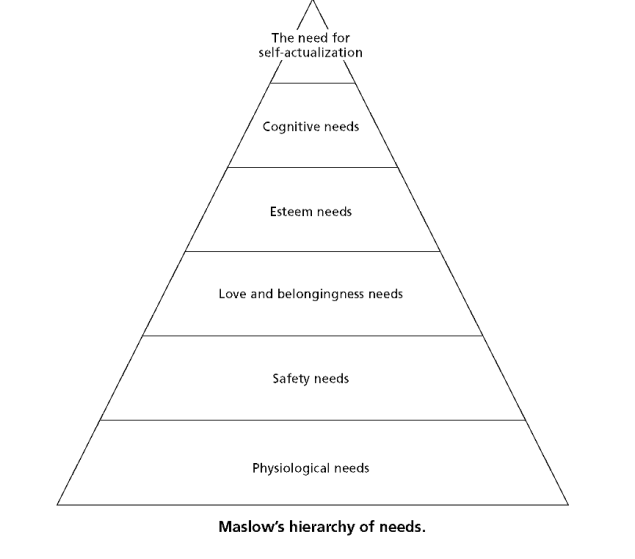 According to Maslow, human needs can be ranked in terms of “lower needs” and“higher needs.”Imagine a pyramid in six layers. The needs ascend from the lower needs at thebase of the pyramid to the higher needs at the apex. The first layer of the pyramidrepresents physiological needs. These are the need for food, water, and so forth.These are associated with the biological drives.The second layer of the pyramid represents safety needs. These include theneed for shelter, protection from injury, and so forth. Safety needs are reflected insuch individual behaviors as wearing a seat belt and such social behaviors as organizing a police force.The third layer of the pyramid represents love and belongingness needs.These include the need for affection, the need to love, and the need to be loved.Love and belongingness needs are reflected in such behaviors as joining a club,forming friendships, getting married, and having children. The importance oflove and belongingness needs is evident in many popular songs. They frequentlyfocus on the elation one feels when a love relationship is going well or the despairone feels when such a relationship is going badly.The fourth layer of the pyramid represents esteem needs. These includethe need to be esteemed by others and self-esteem. The need to be esteemed byothers is reflected in behaviors such as seeking a higher rank within an organizationor working for a prestigious award or degree. Self-esteem is the sense ofvalue that one feels about oneself. It is a kind of inner psychological ranking.Low self-esteem is associated with depression and a pessimistic outlook on life.High self-esteem is associated with a positive mood and an optimistic outlookon life.The fifth layer of the pyramid represents cognitive needs. Cognitive needsinclude the need for mental stimulation, the need to use one’s intelligence, andthe need to exercise creative abilities. Cognitive needs are reflected in such behaviorsas reading a book, writing a story, working a crossword puzzle, taking a class,solving a problem, and so forth.The sixth and top layer of the pyramid represents the need for selfactualization.Of all the needs, this is the one that is primarily associated withthe thinking and research of Maslow. Maslow hypothesized that this need isinborn. Also, it is emergent, meaning that it only becomes a pressing need whenthe other lower needs are relatively satisfied. The need for self-actualization is theneed to maximize one’s talents and potentialities. It is sometimes informallyphrased as “the need to become the person you were meant to be.”The need for self-actualization is reflected in such behaviors as workingtoward success in a vocational field or seeking way of life that represents one’s ownidea of personal fulfillment. There is no field of work or style of life that can bespecified, because the individual’s choice and perception are of particular importance.For one person, self-actualization might mean the pursuit of an actingcareer. For another person, self-actualization might mean becoming a parent. Theimportant thing, according to Maslow, is that the individual discovers what is rightfor himself or herself.Maslow’s research suggested that many, perhaps most, people are not selfactualizing. The price paid for a failure to be self-actualizing is a sense of disappointmentin life and in oneself.On the other hand, if one is in fact self-actualizing, there are important psychological rewards associated with the process. First, one will tend to experienceboth a general sense of psychological health and a pleasant day-to-day emotionaltone. Second, the individual will from time to time have peak experiences.These are moments or joy or ecstasy when a hurdle is overcome, a task is completed,or a goal is reached.Note that a person is not referred to as self-actualized, but as self-actualizing.Maslow is talking about the process of becoming, not an end state. Self-actualizationas a process can be a rich source of psychological reward for most of one’s life.Maslow makes a distinction between deficiency motivation and being motivation.Deficiency motivation refers to those needs lowest on the hierarchy. Weneed to overcome deficiency states such as hunger, thirst, and danger in order tomove upward toward the higher levels. Being motivation tends to be associatedwith the higher levels, particularly with the need for self-actualization. The themeof being motivation is growth.The Search for Meaning: Looking for the Why of LifeIt would seem that self-actualization is the greatest height that can be reached byhuman motivation, and from reading Maslow’s writings one would get that distinctimpression. Nonetheless, it can be argued that there is one motivational levelextending above self-actualization. The existential psychiatrist Viktor Frankl,author of Man’s Search for Meaning, argues that the highest level for human beingsis the will to meaning, the need for life to make sense and to have a purpose inthe larger scheme of things.Frankl asserts that the will to meaning is inborn, that it is a real psychologicaland emotional need. If a person lives a meaningful life, then that life will be fulland rewarding. If a person lives a meaningless life, then that life will be empty andpointless. Frankl calls this adverse mental and emotional state the existential vacuum. One of its principal characteristics is demoralization, the conviction thatnothing has any value and that nothing is worth doing.Some of Frankl’s assertions about the importance of our search for meaningarise from his own experiences in a Nazi concentration camp. Although he was aprisoner himself, he did not forget that he was a physician and a psychiatrist. Hefelt it was his responsibility to give comfort and aid to his fellow prisoners wheneverpossible. This became his reason for living, and he credits it with his ability tosurvive under extremely harsh conditions. He argues that when a human beinghas a reason for existence, he or she can often tolerate a high level of pain and frustration. It is instructive to note that the original title of Man’s Search for Meaningwas From Death Camp to Existentialism.How is meaning fulfilled? Frankl argues that the will to meaning orientsitself toward values, perceived aspects of the world that seem to have worth orimportance to other individuals or to humanity in general. This may seem veryexalted, but in practice it can be very basic. Being fair and decent in one’s dealingswith friends and relatives is an example of a value. Raising one’s childrenin a loving way is another example. For most people, meaning can readily befound in living traditional social roles—being an effective teacher, parent, nurse,auto mechanic, loving partner, and so forth. Note that in all of these social rolesthere is some service or contribution to others. The will to meaning reachesbeyond the self.For some people, humanity in general is served by the will to meaning. Whenwe think of great authors, scientists, or leaders, we see that their contributions tolife extend beyond an immediate family to the larger human family. But the basictheme is the same—a concern with the welfare of others.Frankl argues that values do not have to be invented. They need to be discovered.He says that a person suffering from an existential vacuum is like a person ina room with the lights out. The individual thinks that there is no furniture in theroom because he or she can’t see it. Then the lights are turned on and the furniturebecomes visible. Values, like the pieces of furniture in the room, are real andpresent. But they have to be discovered by the light of human consciousness inorder for the individual to have a meaningful life.TEST1. From the point of view of psychology as a science a motive isa. a dependent variableb. an independent variablec. a radical variabled. an intervening variable2. A physiological process characterized by a tendency for biological drives to maintain themselves at optimal levels of arousal is calleda. homeostasisb. metamotivationc. hyperstatic integrationd. heterostasis3. Which of the following is clearly associated with the curiosity drive?a. The need to escape from painb. The need for affiliationc. The search for meaning in lifed. The tendency to seek novel stimulation4. Which of the following is a motive to associate with others?a. The need for dominanceb. The need for exhibitionc. The need for aggressiond. The need for affiliation5. According to Freud, what force in the mind is responsible for the creation ofunconscious motives?a. Repressionb. Ego inhibitionc. Superego excitationd. Homeostasis6. Which one of the following is associated with cognitive needs?a. Seeking a higher rank within an organizationb. Working a crossword puzzlec. Looking for loved. Searching for shelter7. Self-actualization is most closely linked to which of the following?a. Feeling hungryb. Maximizing potentialitiesc. Seeking novel stimulationd. Wanting affection8. What does Maslow call moments of joy or ecstasy experienced when a hurdleis overcome, a task is completed, or a goal is reached?a. Hedonic experiencesb. Transcendental experiencesc. Peak experiencesd. Summit experiences9. Frankl argues that the highest level of motivation for human beings is thea. will to meaningb. need for transcendental experiencec. wish to become one with the Alld. desire to exercise the will to power10. If a person lives a meaningless life, then that life will be empty and pointless.Frankl calls this mental and emotional statea. major depressive episodeb. bipolar disorderc. the existential vacuumd. biochemical depressionTrue or False1. T F Biological drives are regulated by a principle known as hyperstaticintegration.2. T F General drives, unlike biological drives, are not inborn.3. T F The need for autonomy is a motive to do what one wants to do.4. T F According to Freud, all motives are conscious.5. T F The need for self-actualization is the need to maximize one’s talentsand potentialities.Self-check• define the concept of motivation;• list and describe the principal biological drives;• specify the characteristics of the general drives;• identify some of the principal acquired motives;• explain the nature of unconscious motives;• define the concept of self-actualization;• explain the importance of the will to meaning.Match the terms with their definitionsa)b)Think about the four theories of motivation. For each theory listed below, give an example that supports it.Think about the motivations that we learn from our environment. Complete each statement below.A person with high need for achievement_______________A person who fears failure might_____________________A person who fears success might____________________________A person trying to satisfy psychological needs might______________Unit 6. Emotions: Riding Life’s Roller CoasterWhat would life be like without emotions?In some ways life would be better. We would not experience the distress asso-ciated with anger, fear, and depression. We would never be in a bad mood. Therewould be no unhappiness.On the other hand, without emotions there would be no joy, laughter, orexcitement. We would never know the pleasure of a good mood. There would beno happiness.Emotions give life much of its dimension and depth. Although emotions cansometimes diminish the quality of existence, they also often enrich life. The upsand downs associated with our emotional states give life something of the qualityof a roller-coaster ride. Some people live a wild emotional life characterized byextreme highs and lows. Others lead a more rational emotional life—the highsand lows are not too extreme. But we all ride life’s emotional roller coaster in oneway or another. Consequently, emotions merit study and have an important placein psychology.The word emotion is a contraction of two words: exit and motion. The ancient Greeks believed that the smiles and the frowns associated with such states as happiness or sadness indicated that the soul was coming out of the body and revealing itself. It was making an “exit motion.” This became “e-motion” or simply “emotion.”An emotion is, at the physiological level, a disruption in homeostatic base-lines. There are changes in heart rate, respiration rate, and blood pressure. Theseare fluctuations in arousal. At the psychological level, these physiological changesare experienced as either greater excitement or increased calmness. Human beingsalso experience these changes as either pleasant or unpleasant.It is evident from the above that there are two basic psychological dimensionsto emotions: excitement-calm and pleasant-unpleasant. The pleasant-unpleasantdimension of emotions is identified as hedonic tone. The concept of hedo-nism, as presented by the philosopher Aristotle, was a motivational concept.Hedonism is the point of view that we approach stimulus situations that are pleas-ant and avoid situations that are unpleasant.The two dimensions of emotions generate four categories of emotions: (1)excitement-pleasant, (2) excitement-unpleasant, (3) calm-pleasant, and (4) calm-unpleasant. All of the many words that we use to describe emotions can be read-ily placed in one of these categories. Words such as happy, joy, and ecstasy belongin category 1. Words such as anger, fear, and rage belong in category 2. Words suchas relaxed, blissful, and tranquil belong in category 3. Words such as sad, melancholy,and depressed belong in category 4.There are three aspects to all emotions: (1) cognitive, (2) physiological, and (3)behavioral. The cognitive aspect of emotions refers to what one is thinkingwhen one feels an emotion. Thoughts such as “What a wonderful day,” “I hatehim,” and “I think we’re going to crash” are likely to either induce emotionalstates or be associated with them.The physiological aspect of emotions refers to the disruption of homeo-static baselines. As already indicated, emotions are associated with either increasedor decreased arousal. Fear is associated with increased arousal. Depression is asso-ciated with decreased arousal.The behavioral aspect of emotions refers to what people do when they feelan emotion, what actions they take. Fear might induce a person to run away, if pos-sible, from the stimulus source that is causing fear. If a person can’t run, he or shemight shake and tremble. If the fear is being caused by a threat from a menacing per-son, one might plead, turn over a purse or wallet, or beg for mercy. On the otherhand, an emotion such as depression might induce a particular person to sit in a chairand mope. Another person in response to depression might go on an eating binge.Theories of Emotion: Explaining the ProcessThere are three principal theories of emotion that attempt to explain the generalemotional process: (1) the James-Lange theory, (2) the Cannon-Bard theory, and(3) the cognitive appraisal theory.The  James-Lange theory was proposed independently by two men,William James in the United States and Carl Lange in Denmark. The theory statesthat an emotion can be induced by an action. The following example is based onobservations made by James. Let’s say that you see a bear in a forest. Commonsense tells you that if you run away, the action of running is motivated by fear. Onthe other hand, according to James, common sense tells only half of the story. Itis equally true that running makes you feel fear. At first presentation this does notseem reasonable. On the other hand, reflection suggests that the act of running hasthe effect of increasing arousal. If you were simply to get up now and run in placefor two or three minutes, you would increase your pulse and heart rate; therewould be increased arousal. Under the condition of running away from the bear,the act of running intensifies fear by increasing arousal.If there is anything to the James-Lange theory, then one can influence one’sfeeling to some extent by willing one’s actions. The familiar advice to walk, notrun, when there is a fire in a public place conforms to the James-Lange theory. Itis widely recognized that the act of running, by increasing arousal, will cause fearto escalate into panic.In the musical play The King and I, Anna’s young son confesses to her thathe is afraid to enter Siam. Anna tells him that one of the tricks she uses to con-quer fear is to whistle a happy tune. She says that by acting brave, he mightbecome as brave as he’s making believe he is. Again, the James-Lange theory isat work. An action is inducing a change in an emotional state. Fear is beingturned into bravery.The Cannon-Bard theory, also known as the thalamic theory, is based onthe collaboration of the two researchers Walter B. Cannon and Philip Bard. TheCannon-Bard theory recognizes that the brain’s thalamus is a relay station. Wheninformation comes in from the senses and arrives at the thalamus, the informationis simultaneously sent up to the cortex and down to the spinal cord. This meansthat we become conscious of the cause of an emotion at the same time that ourbody is preparing to deal with it by making changes in physiological arousal.Returning to the bear-in-the-forest example, the Cannon-Bard theory saysthat you are becoming aroused, and physiologically prepared to run, at the sametime that you are able to think, “That’s a bear!” This saves the individual precioustime in an emergency.Proposed by the researcher Stanley Schachter, the cognitive appraisal the-ory, also known as the  labeling-of-arousal hypothesis, states that a person’sself-labeling of a state of arousal converts that state into a specific emotion. Let’ssay that Earl is driving, has taken a wrong turn, and is lost in an unfamiliar area of a big city. His pulse increases, his mouth feels dry, his muscles increase their ten-sion. All of this is involuntary. He is experiencing increased arousal. He asks him-self, “What’s going on? Why is my pulse faster?” Let’s say he thinks, “I’m afraid.”By defining his state of arousal in this way, he clearly feels fear. On the other hand,let’s say that he was to take a different cognitive approach. He’s a person whooften seeks adventure. He answers the questions posed above by thinking, “I’mgetting a kick out of this. It’s a kind of bang to be challenged.” By defining hisstate of arousal in terms of a more positive outlook, he might be “having fun”—a positive emotional state—instead of experiencing fear. The hedonic tone, thesense that a state of arousal is pleasant or unpleasant, is often associated with thelabel that we assign to the state of arousal.It is not necessary to make a distinct choice among the theories in order todetermine which one is right and which one is wrong. All three theories havesome degree of validity and help us to explain emotional states.Stress and Health:Wear and Tear Takes Its TollIt is widely recognized that increases in arousal tend to be associated with stress. Aformal distinction is made between a stressor and stress. A stressor refers to thesource, or cause, of stress. The loss of a job, an argument with a spouse, a conflictsituation, excessive cold or heat, and a physical threat are examples of stressors.Stress refers to wear and tear on the body. Chronic stress takes a toll. The bodyloses some of its resiliance, its ability to bounce back.Let’s say that you take a small piece of metal and fold it back and forth. A crackappears in the metal after a number of foldings. Each act of folding is a stressor.The crack is the stress.The Canadian researcher Hans Selye (1907–1982) did a substantial amount of research on stress. Rats were subjected to such stressors as excessive cold, excessive heat, and high-pitched whistles. Also, the stressors were chronic in nature. They became a constant part of the animal’s environment. Under such conditions, the organism is forced to adapt, and Selye developed a set of observations about the organism’s behavior under such conditions. This set of observations is called the  general adaptation syndrome (GAS), a pattern that describes how an organism responds under conditions that induce chronic stress. There are three stages in the general adaptation syndrome: (1) The alarm reaction, (2) the stage of resistance, and (3) the stage of exhaustion.The alarm reaction is characterized by an increase in arousal and generalalertness. The pulse and respiration rates increase and the blood vessels of the stri-ated muscles narrow. The organism prepares itself to deal with a threat. The alarmreaction is the individual’s response to a novel stressor.The  stage of resistance is characterized by reduced agitation and excite-ment. This stage represents an organism’s response to a stressor that has becomechronic. The individual learns to live with the stressor. During the stage of resist-ance, the organism seems to have adapted to adverse conditions. Learning andreproduction are possible.The stage of exhaustion is associated with illness and death. The death is apremature one. Postmortem examinations of rats subjected to chronic stressorsrevealed that their adrenal glands were swollen. They had adapted at great physio-logical cost. During the stage of resistance, the adrenal glands had pumped outexcessive amounts of their hormones and had overtaxed themselves.The importance of the general adaptation syndrome has not been lost onphysicians and psychologists. Research suggests that human beings, like Selye’srats, are also subject to the damaging effects of chronic stressors. Research on lifechange units and Type A behavior reveal the important role that stress plays inhuman illness.Life change units (LCUs) refers to stressors arising from events in a per-son’s life that require adaptation. The two researchers who pioneered the generalapproach are R. H. Rahe and T. H. Holmes. Studying a large group of subjects,they developed a measuring device called the Social Readjustment RatingScale (SRRS). The scale, based on the perceptions of subjects, assigns weightedvalues to life changes. The maximum value is 100, and this is assigned to thedeath of a spouse. Getting married has a value of 50. Loss of a job has a value of47. Being given a traffic ticket has a value of 11. There are a number of similaritems on the scale. If a person collects 150 or more LCUs within a two-yearperiod, there is a high likelihood that he or she will experience a distinct healthproblem.The Type A behavior pattern is characterized by hostility and impatience.Research conducted by the cardiologists Meyer Friedman and Ray H. Rosenmanstrongly supports the hypothesis that individuals who display this pattern are moreprone than people in general to heart attacks and cardiovascular disease.The contrasting pattern is called the Type B behavior pattern, and it ischaracterized by an absence of general hostility and a willingness to allow eventsto take place at their own rate. The existence of the Type A pattern suggests that behavior can itself be a sourceof stress. Human beings are capable of self-induced stress, wear and tear on thebody generated by their own thoughts, choices, attitudes, and actions. The Romanphilosopher Cicero, writing about two thousand years ago, foreshadowed modernresearch on stress when he said, “To live long it is necessary to live slowly.”Conflict: Making Difficult ChoicesConflict is an important source of stress. Psychological conflict exists whenwe are forced to make difficult choices in life. According to the social psy-chologist Kurt Lewin, there are four basic ways to categorize conflict situations:(1) the approach-approach conflict, (2) the avoidance-avoidance conflict, (3) theapproach-avoidance conflict, and (4) the double approach-avoidance conflict.The  approach-approach conflict exists when an individual is presentedwith two desirable alternatives, but only one alternative can be obtained. Desir-able alternatives are termed positive goals. A mild example of an approach-approach conflict is selecting a birthday card for a friend or relative. Let’s say thatOlympia is trying to pick a birthday card for her husband. She’s narrowed heroptions down to two cards, but is having a hard time making a final selection.She’s in an approach-approach conflict.An approach-approach conflict might seem to induce relatively low stress.After all, the individual has at least two good choices. But such a conflict can insome cases induce quite a bit of stress. Eighteen-year-old Kirk has been acceptedat two leading colleges. They are in different parts of the country. The selectionhe finally makes will have great long-run significance. He is in an intenseapproach-approach conflict.An  avoidance-avoidance conflict exists when the individual wants toeither escape from or avoid two undesirable alternatives. Undesirable alternativesare termed negative goals. The central problem with this kind of conflict is thatmoving away from one negative goal takes one in the direction of the other neg-ative goal. Nineteen-year-old Nancy is in her first year of college. She doesn’t likeacademic work, is barely passing, and is thinking of dropping out. On the otherhand, if she drops out, her parents have indicated they won’t support her. She’llhave to take a low-paying, unskilled job. If she stays in school, she’ll be unhappy.If she takes a low-paying job, she’ll be unhappy. She tells her best friend, “I’mbetween a rock and a hard place.”Associated with the research of the anthropologist Gregory Bateson, a termsometimes used to identify an avoidance-avoidance conflict is a double bind. Adouble bind is a no-win situation. Whatever the individual does, there is a senseof failure or loss.An approach-avoidance conflict exists when an individual perceives thesame goal in both positive and negative terms. Glen is in love with Margaret andis thinking about marrying her. He sees her as beautiful, warm, and sexually desir-able. On the other hand, Glen’s parents are opposed to Margaret. They point outto him that she has a different religious affiliation than that of Glen and his par-ents. Margaret takes her religion seriously. So do Glen and his parents. The tworeligions are based on different assumptions. Glen’s parents tell him that they don’tsee how he can ever have a happy marriage with Margaret. If Glen and Margarethave children, Margaret will want to raise them in her religious tradition. Glenwill want to raise them in his.When Glen is away from Margaret, he thinks about her constantly. He missesher, and often decides that he’ll propose marriage no matter what the conse-quences. When he’s actually with her, the words associated with the marriageproposal won’t leave his mouth. He gets cold feet at the last minute. One of thecharacteristics of approach-avoidance conflicts is that the approach tendency tendsto gain strength when the positive aspect of the goal seems momentarily out ofreach. Conversely, the avoidance tendency tends to gain strength when in thepresence of the goal; under these conditions the negative factors tend to loomlarge.An individual caught in an approach-avoidance conflict often experiences asustained period of emotional conflict before a final decision is made.A double approach-avoidance conflict exists when an individual simulta-neously perceives two goals in both positive and negative terms. This conflict is amore complex version of the singular approach-avoidance conflict. Let’s say thatPamela is on a diet. She’s having lunch in a restaurant. She is thinking aboutordering either a burger with fries or a salad with broiled chicken. Goal 1, theburger and fries, is the more appealing choice to Pamela from the point of viewof taste and general appeal. On the other hand, the negative aspect is that thecombination will have too many calories and she’ll be cheating on her diet. Goal2, the salad with broiled chicken, is the more appealing choice to Pamela from thepoint of view of caloric content. On the other hand, the negative aspect is that sheis weary of salad and wants to have a treat.Pamela’s dilemma presents a fairly mild version of the double approachavoidanceconflict. However, such conflicts can be quite intense. Imagine that Glen’s parents introduce him to Naomi. She and her parents are recent arrivals in the neighborhood, and they practice the same religion as Glen and his parents. Naomi is young, pretty, and interested in Glen. He takes her out on a couple of dates. He finds himself attracted to her, but not nearly as attracted as he is to Margaret.By introducing Glen to Naomi, Glen’s parents have thrust him into a doubleapproach-avoidance conflict.TEST1. The word emotion is a contraction of the two wordsa. evaluation and motorb. exit and motionc. emission and movementd. escape and mobile2. The two basic psychological dimensions of emotion area. excitement-calm and low arousal–high arousalb. extraversion-introversion and pleasant-unpleasantc. homeostasis-alpha and homeostasis-betad. excitement-calm and pleasant-unpleasant3. Which one of the following is not a basic aspect of emotions?a. The cognitive aspectb. The formal-logical aspectc. The physiological aspectd. The behavioral aspect4. The James-Lange theory of emotion states thata. emotions are illusionsb. all emotions stem from unconscious motivesc. an emotion can be induced by an actiond. emotions are the motives for almost all actions5. The cognitive appraisal theory of emotion states thata. the brain’s thalamus is a relay stationb. we become conscious of the cause of an emotion at the same time thatour body is preparing to deal with itc. emotions are metaphysical conceptsd. a person’s self-labeling of a state of arousal converts that state into a specificemotion6. Which one of the following is not a stage of the general adaptation syndrome(GAS)?a. The alarm reactionb. The stage of resistancec. The stage of frustrationd. The stage of exhaustion7. The concept of life change units (LCU’s) is associated with which of the following?a. The Social Readjustment Scaleb. The Wechsler Psychosocial Stressor Inventoryc. The Lewin Cognitive Testd. The Selye Stress Test8. The Type A behavior pattern is characterized bya. hostility and impatienceb. a hedonistic attitude toward lifec. learned optimismd. an absence of hostility and a willingness to allow events to take place attheir own pace9. In the analysis of psychological conflict, undesirable alternatives are termeda. positive goalsb. negative goalsc. neutral attributesd. orienting functions10. What kind of a conflict exists when the individual wants to either escape fromor avoid two undesirable alternatives?a. An approach-approach conflictb. An approach-avoidance conflictc. A double approach-avoidance conflictd. An avoidance-avoidance conflictTrue or False1. T F The pleasant-unpleasant aspect of emotions is associated with the pointof view, proposed by the philosopher Aristotle, known as hedonism.2. T F The James-Lange theory proposes that feelings cause our actions.3. T F Chronic stress appears to have no long-run effect on general health.4. T F Type A behavior is associated with heart attacks and cardiovascular disease.5. T F An approach-approach conflict exists when an individual perceives thesame goal in both positive and negative terms.Self-check• define the concept of emotions;• identify the two basic psychological dimensions of emotions;• describe the three aspects of all emotions;• explain the three basic theories of emotions;• specify how chronic stress affects general health;• state the conditions of the four basic kinds of psychological conflict.Unit 7. Developmental Psychology: How Children Become AdultsA familiar proverb states, “As the twig is bent, so grows the tree.” Meant toapply as a metaphor to the raising of children, this saying contains within it anentire justification for the study of developmental psychology. Every adult wasonce a child, and the adult was shaped and formed by experiences during childhood.Psychologists as far apart in many of their assumptions and conclusions asSigmund Freud and John Watson subscribed to the general view that in order tounderstand adult behavior it is necessary to study child behavior.The contemporary approach to developmental psychology expands the conceptof development well past childhood and adolescence. There are also developmentalstages associated with adulthood. Developmental psychology is the study of the growth and maturation ofthe individual over an extended span of time. Child psychology is a subset ofdevelopmental psychology. It concerns itself primarily with the study of theindividual from birth to the beginning of adolescence (usually around the age oftwelve or thirteen). Adolescent psychology is also a subset of developmentalpsychology. It concerns itself primarily with the study of the individual from thebeginning of adolescence to its end (usually around the age of eighteen). Sometimeschild psychology refers loosely to both child and adolescent psychology.Biological Aspects of Development: From Fertilized Eggto InfantFreud said, “Biology is destiny.” Although Freud is usually thought of as a psychologist, not a biologist, his early academic love was the study of biology. Hewas trained as a biologist before he became a medical doctor. Freud’s statementrecognizes that, although learning and experience shape behavior, much of ourbehavior is based on a foundation of genetic givens. For example, if a fertilizedegg contains an XX chromosome pattern, the individual will become a female.If the fertilized egg contains an XY pattern, the individual will become a male.The fact that one is a female or a male will be an important determining factorin countless behaviors from birth to death. For a second example, let’s say thata fertilized egg contains three chromosomes where normally there is a twentyfirstpair of chromosomes. This is a chromosomal anomaly known as trisomy21. The individual will suffer from Down’s syndrome, a pattern characterizedby mental retardation and poor health. Freud’s view that biology is destiny hasmuch to recommend it. (A chromosomal anomaly is an abnormal chromosomepattern.)The individual begins when a given sperm and a given ovum unite. Providedby the father, the sperm, or more completely spermatozoon, is a highly mobilecell with a tail. Provided by the mother, the ovum is a single egg cell. Both thesperm and the ovum contain twenty-three single chromosomes. When the egg isfertilized, there will be twenty-three pairs of chromosomes. Meiosis is the processthat reduces pairs of chromosomes to the individual chromosomes found in eitherthe sperm or the ovum. Mitosis, on the other hand, is the process that allows acell to reproduce itself. This process starts with twenty-three pairs of chromosomes,and all twenty-three pairs are replicated. It is mitosis that makes possiblethe growth of the individual from one cell, the fertilized egg, to billions of cells.A chromosome is a rodlike structure that contains genes. A chromosome isso named because it is capable of picking up a dye, making the structure visibleunder a microscope. Chromo refers to color, and soma refers to body. Thus a chromosomeis a “colored body.”A gene is the basic unit of heredity. It is made up of strands of deoxyribonucleicacid (DNA), a complex organic molecule with the unique ability toreplicate itself. It is the genes that do all of the active work associated with hereditaryinfluence. The relationship of a chromosome to a group of genes is similar tothe relationship of a ship to its crew. The chromosome is the ship. The genes arethe members of the crew.There are four stages associated with conception and birth: (1) zygote, (2)embryo, (3) fetus, and (4) neonate. When a sperm and an ovum unite to form afertilized egg, the new being is called a zygote. The stage of the zygote lasts forone week. During this stage the zygote develops rapidly from a single cell to alarge group of cells. A zygote may be imagined as a ball of cells without differentiation.From one week to seven weeks, the new being is called an embryo. As thecells continue to divide and replicate themselves, some differentiation begins totake place. Three basic embryonic layers emerge: (1) ectoderm, (2) mesoderm,and (3) endoderm. The ectoderm is the outer layer of cells, and it will becomethe sense organs, skin, and nervous system. The mesoderm is the middle layer ofcells, and it will become the heart, bones, and muscles. The endoderm is theinternal layer of cells, and it will become the stomach, intestines, and lungs.From seven weeks to birth, the new being is called a fetus. Fetal developmentis rich and complex. The cells continue to divide, and they become specialized intheir structures and functions. Brain cells (neurons), skin cells, hair cells, fat cells,and many other kinds of cells form. The head, limbs, fingers and toes, and otherfeatures of the body appear. In the typical case, the stage of the fetus lasts a littleover seven months, making the total time from conception to birth about ninemonths.At birth the new being is called a neonate. Neo means “new.” And nate means“birth.” Thus the word neonate simply means “newborn.” If the neonate losesweight after birth, then he or she is not referred to as an infant until birth weighthas been regained. The word infant is from Latin roots meaning “withoutspeech.”Freud’s Theory of Psychosexual Development: From the Oral to the Genital StageThe infant is on the threshold of continuing biological and psychological development. Freud’s theory of development has been highly influential. First proposed about eighty years ago, it has had a large impact on the way in which both psychologists and parents have thought about sexual development in children. It has also influenced child-rearing practices.According to Freud, there are five stages in psychosexual development. Psychosexual development refers to the development of a sexual identity, attitudestoward sexual behavior, and emotional reactions to sexual stimuli. Sexual development, in Freud’s view, is much more than biological. Identity, attitudes, andemotional reactions are psychological in nature. That is why Freud used the termpsychosexual instead of simply sexual to refer to the kind of development he wantedto study.The five stages of psychosexual development are: (1) oral, (2) anal, (3) phallic,(4) latency, and (5) genital. In order to appreciate Freud’s theory, it is necessary tointroduce a concept he employed called libido. Libido is thought of as psychosexualenergy, and Freud hypothesized that it is invested in different zones of thebody during the various stages of psychosexual development. These zones, orareas, of the body are called the erogenous zones, and they are associated withsexual pleasure. The principal erogenous zones are the oral, anal, and genital areasof the body.The latency stage lasts for about six years. It begins at age six or seven andends at age twelve or thirteen. In effect, it ends when puberty begins. The libidohas migrated from the oral to the anal to the phallic zone. Now it goes undergroundand becomes, to surface appearance, dormant. The libido goes under-psychological conflict. Freud suggested that the child has a certain amount of dawning sexual desire and tends to make the parent of the opposite sex the focus of this desire.However, due to moral development, guilt sets in and the libido goes into hiding.It is repressed to an unconscious level.The emotional conflict associated with the child’s forbidden wish to seek sexualexpression with a parent is called the Oedipus complex. Freud was inspiredto coin this term from his familiarity with the Greek tragedy Oedipus Rex (i.e.,“Oedipus, the King”) written by the dramatist Sophocles around 400 B.C. In theplay, Oedipus inadvertently kills his own father and unknowingly marries his ownmother. Writing in German in Austria, Freud used the term Oedipus complex torefer to either males or females. Later authors, writing in the United States, sometimesuse the term Oedipus complex to refer to males and Electra complex torefer to females. (Electra is also a Greek play. Written by the dramatist Euripides,also around 400 B.C., it bears some resemblance to Oedipus Rex.)The genital stage begins at twelve or thirteen and continues throughoutadulthood. With puberty, biological maturation can no longer be denied. Therepression lifts and the individual becomes intensely conscious of sexual interest.Libido makes a final shift from the phallus to a more general interest in the oppositesex. In normal development, the individual transfers sexual interest away fromthe parent and toward potential partners who are not members of the family.Freud’s outline suggests that much can go wrong with sexual development.There can be too much excitation and arousal associated with one of the stages. Or,conversely, there can be too much inhibition, punishment, or emotional injury associated with one of the stages. Freud indicated that either too much excitation or toomuch inhibition can induce a fixation of libido, meaning the libido is to someextent “stuck” in one particular erogenous zone. According to Freud, such fixationsmay play a role in various problems and maladaptive behaviors, including overeating,constipation, pedophilia, exhibitionism, fetishism, and sexual dysfunctions.Freud’s theory is, as are all theories, a set of concepts, not a set of facts. Freud’stheory has received its share of criticism. For example, research suggests thatalthough self-stimulation of the phallus is relatively common in children, it is not,as Freud thought, a behavior pattern demonstrated by almost all children. Thepsychoanalyst Karen Horney, one of Freud’s advocates, rejected the biologicalsexuality of the Oedipus complex. Instead, Horney suggested that, for example, amale child is often jealous of the position of power and importance the father haswith the mother. The male child has a forbidden wish to take the father’s place,not so much as a sexual rival, but as a psychological one.Erikson’s Theory of Psychosocial Development: From Trustto IntegrityErik Erikson (1902–1994) was personally trained by Freud, and maintainedrespect for Freud’s theory. However, he expanded Freud’s concept of psychosexualdevelopment to include psychosocial development. Psychosocial developmentrefers to the characteristic ways in which the individual learns to respond toother people. The term social world is often used to refer to the constellation ofother human beings in our environment—parents, siblings, teachers, friends,sweethearts and lovers, husbands and wives, and coworkers. This is the worldaddressed by Erikson’s theory.According to Erikson, there are eight stages in psychosocial development:(1) trust versus mistrust, (2) autonomy versus shame and guilt, (3) initiative versusguilt, (4) industry versus inferiority, (5) identity versus role confusion, (6) intimacyversus isolation, (7) generativity versus self-absorption, and (8) integrity versusdespair.In each stage the first attribute mentioned is a positive, or desirable, personalitytrait. The second attribute is a negative, or undesirable, personality trait. Trust,for example, is positive. Mistrust is negative. At each stage of development, theindividual is challenged by life to form the positive trait.Trust versus mistrust is associated with infancy (birth to two years old). Aninfant with a sense of trust tends to thrive and expects good things to happen.Conversely, an infant with a sense of mistrust sometimes displays a failure to thrivesyndrome. A lack of interest in the surrounding world and poor health, associatedwith mistrust, are characteristics of infantile depression. Affection, displayed inthe form of loving attention, tends to foster the trait of trust. Lack of affectiontends to foster the trait of mistrust. These last two statements concerning affectiontend to apply to future stages as well. In general, affection and positive reinforcementtend to bring forth the positive traits.Autonomy versus shame and doubt is associated with toddlerhood (twoto three years old). A toddler with a sense of autonomy will be interested inexploring the immediate world and display an interest in novel stimulation. Acertain amount of self-direction will emerge. Conversely, a toddler with a senseof shame and doubt will tend to hold back, to seem shy, and to lack selfconfidence.Initiative versus guilt is associated with the preschool period (three to sixyears old). A preschooler with a sense of initiative will be likely to start a projectand see it through to completion. For example, four-year-old Rosalyn says, “I’mgoing to color all of the pictures in my coloring book.” Conversely, a preschoolerwith a sense of guilt is hesitant, does not seek challenges, and holds back when anopportunity for self-expression presents itself.Industry versus inferiority is associated with middle childhood (six totwelve years old). A child with a sense of industry will show an interest in school,study, complete homework, agree to do reasonable chores, and in general displayresponsible behavior. A child with a sense of inferiority will avoid studying,homework, and chores. The child obtains no satisfaction from these activities,particularly if the child often obtains poor grades or receives too much parentalcriticism.Identity versus role confusion is associated with adolescence (twelve toeighteen years old). An adolescent with an identity has a sense of direction in life.He or she already thinks in terms of a particular vocational area, has fairly welldefinedplans for the future, and a high level of self-esteem. Although goals arenot yet attained, they seem clearly desirable and possible. Conversely, an adolescentsuffering from role confusion imagines no particular pathway in life anddreams of no well-shaped future. On the contrary, the future seems obscure andformless.Intimacy versus isolation is associated with young adulthood. This startswhen adolescence is over, usually around the age of eighteen. However, in practice,young adulthood may be deferred for a number of years until an identityhas been attained. The present stage and the future stages to be discussed willnot be identified with particular years. A young adult with the capacity for intimacyis able to form a close emotional bond with another person, often a marriagepartner. Intimacy exists when two people genuinely recognize theimportance of each other’s thoughts and feelings. Informally, they can “bethemselves” with each other, and do not have to put on an act. Conversely, isolationexists when an individual treats another individual like a thing, an objectto be manipulated and taken advantage of. The term I-thou relationship issometimes used to characterize intimacy; the term I-it relationship is used tocharacterize isolation.Generativity versus self-absorption is associated with adulthood. An adultwith the trait of generativity is capable of productive work. Usually he or she willspend many years employed in a vocation or a well-defined social role (e.g., parent).Generativity is linked to giving something of value to the world. The adultwith this trait contributes in some way to the welfare of others. Conversely, anadult with the trait of self-absorption is concerned only with his or her own welfare.Taking, not giving, is the theme of the person’s life. He or she is, in essence,a sort of parasite.Integrity versus despair is associated with old age. An older person with thetrait of integrity can face approaching death with a certain amount of acceptance.There is relative peace of mind because the individual is convinced that his or herlife was spent well, that it had meaning. An older person in a state of despair has asense of desperation as life draws to its inevitable end. There is very little peace ofmind because the individual is thinking that he or she needs a second chance, anopportunity to get life right.Although the individual has very little control over the first few stages of life,with adolescence and adulthood there is greater self-consciousness. There is agrowth in the ability to reflect and think. Consequently, the individual bears someresponsibility for the self-fashioning of the later stages.Piaget’s Theory of Cognitive Development: From Magical Thinking to Logical ThinkingThe section on Erikson’s theory concluded with a comment on the ability toreflect and think. Jean Piaget (1896–1980), often recognized as the foremost childpsychologist of the twentieth century, made the growth of the child’s ability tothink his particular domain of investigation.Piaget, working primarily at Geneva University in Switzerland, began hisinvestigations into the workings of the child’s mind because of an interest inepistemology. Epistemology, a branch of philosophy, is the study of knowing.Piaget wanted to discover how we come to know what we know. Or, moreaccurately, he wanted to discover how we come to think we know what wethink we know.The method that Piaget used to study the child’s mind is called the phenomenologicalmethod. The phenomenological method is characterized by askinga child a series of carefully worded questions that direct the child’s attention toparticular details of the child’s immediate world. The child’s responses reveal theway in which the he or she thinks about the world. Piaget’s investigations suggestthat there are four stages of cognitive development, the development of theway in which the child thinks. Informally, cognitive development may be thoughtof as the “growth of the mind.”According to Piaget, there are four stages of cognitive development: (1) thesensorimotor stage, (2) the preoperational stage, (3) the concrete operations stage,and (4) the formal operations stage.The sensorimotor stage is associated with infancy (birth to two years old).During this stage the infant has consciousness, but not self-consciousness. He orshe is, of course, aware of the environment. There are reflexes. A stimulus inducesa patterned, predictable motor response. This provides a clue to the term sensorimotorand why Piaget chose it. The infant senses the world and, without reflectionor analysis, acts in response to his or her impressions.In the older infant there is even a certain amount of intentional behavior. Butthe infant does not know that he or she exists in the same way that an older childor an adult knows that he or she exists. There is no way to establish these assertionsbeyond doubt, because a verbal interview with an infant is impossible. However,an infant acts as if self-consciousness is absent. For example, one-year-oldJames is shown his reflection in a mirror. He is curious, of course, and reaches outto touch the reflection. But he does not seem to know that he is seeing himself.There appears to be no sense of recognition. A postage stamp is lightly stuck tohis forehead. He touches it in the mirror, but doesn’t peel it off of his forehead.Tested again, when he is a little over two years old, James immediately recognizesthat the stamp is on his own forehead, and, using the mirror, peels it off. He hasdeveloped self-consciousness, a characteristic not of infancy, but of the next stage.The preoperational stage is associated with toddlerhood and the preschoolage (two to seven years old). The term preoperational is used to suggest that duringthis stage the child has not yet grasped the concept of cause and effect. Instead, thechild tends to think in magical terms. Magical thinking is characterized by anabsence of the recognition of the importance of the laws of nature. Four-year-oldDaniel sees no problem when a magician instructs a carpet to fly.Two additional characteristics of the preoperational stage are anthropomorphicthinking and egocentrism. Anthropomorphic thinking is characterizedby a tendency to explain natural events in terms of human behavior. Consequently,leaves turn various colors in the fall because Jack Frost paints them. Thehuffing and puffing of an invisible giant is the cause of a windy day.Egocentrism is a tendency to perceive oneself as existing at the center of theuniverse. Everything revolves around the self. Consequently, five-year-oldDanielle, when riding in a car at night with her parents, asks, “Why is the Moonfollowing us?” Two days later Danielle falls and scrapes her knee. She believes thather mother can feel the pain. Six-year-old Edward thinks that people in a foreigncountry on the other side of the world are upside down. He reasons that if theworld is round, and we’re right side up, then they have to be upside down. If anadult tells Edward that the people are right side up, he will be confused.The concrete operations stage is associated with middle childhood (sevento twelve years old). The child at this stage can think in terms of cause and effect.However, most of the thinking is “concrete,” meaning that cognitive processes atthis stage deal well with what can be seen or otherwise experienced, not withabstractions. For example, eight-year-old Jack can easily understand that 3 + 7 =10 because, if necessary, this can be demonstrated with physical objects such aspennies or chips. On the other hand, Jack can’t grasp that x + 8 = 11 in problem1, and that x + 8 = 24 in problem 2. If Jack is told that x is a variable, and that itcan have more than one numerical value in different problems, he will have a hardtime appreciating this fact. In brief, Jack can understand arithmetic, but he can’tunderstand algebra.During the stage of concrete operations, children are usually interested in howclocks work, how measurements are made, and why this causes that to happen.They often like to assemble things. A game such as Monopoly, with its playmoney, property deeds, and tokens, is attractive.The formal operations stage is associated with adolescence and adulthood.(Adolescence begins at twelve or thirteen years old). The formal operationsstage is characterized by the ability to think in abstract terms. Theadolescent and adult can understand algebra. Subjects such as philosophy, with itsvarious viewpoints on life, become accessible. Not only thinking, but thinkingabout thinking is possible. This is called metathought. It is what we are doingin this section of the book.Formal operational thought makes it possible to use both inductive anddeductive logic. The adult can reflect, analyze, and rethinkideas and viewpoints. This kind of thought opens up avenues of mental flexibilitynot available to children.Piaget’s theory presents a blueprint for cognitive development that captures thespectrum of thinking from its primitive beginning to its most sophisticated level.Kohlberg’s Theory of Moral Development: From a PowerOrientation to Living by PrinciplesLawrence Kohlberg, a developmental psychologist associated with Harvard University,has drawn from Piaget’s theory of cognitive development and applied it tomoral development. Moral development is the development of the individual’ssense of right and wrong. A high level of moral development is built on a foundationof cognitive development. But, of course, more is involved.Prior to Kohlberg’s actual research with subjects, theories of moral developmentwere based largely on speculation. The philosophers Plato and ImmanuelKant believed that the moral sense is inborn, that it is a given of the human mind.On the other hand, the philosophers Aristotle and John Locke assumed that moraldevelopment requires learning and experience. Kohlberg’s approach tends tofavor the learning hypothesis. Human beings acquire a moral sense by learning tothink clearly, by the example of role models, and by social reinforcement.According to Kohlberg, there are three principal levels of moral development:(1) the premoral level, (2) the conventional level, and (3) the principledlevel. (There are six stages associated with the three levels, two stages toeach level. The differences between the stages are subtle, and they will not bespecified.)The premoral level is associated with early childhood (from about two toseven years old). The theme of this level is power orientation, meaning that toa child thinking at this level, “might makes right.” The parents are seen as “right”because they are bigger and stronger than the child. Five-year-old Kenneth is considering whether or not he should steal a one-dollar bill from his mother’s purse.His hesitation, if there is any, is based on the fear of being caught, not on guilt. Heis amoral, meaning that he has no actual moral sense, no internal feeling that heis wrong to do something that is forbidden.The conventional level is associated with late childhood and adolescence(seven to eighteen years old). Also, many, probably most, adults continue to operateat the conventional level, never progressing to the principled level. The themeof the conventional level is “law and order.” Right is right because human beingshave codes of conduct and written laws. Fifteen-year-old Sally identifies with herfamily. The family has a certain religion, certain attitudes, and well-definednotions of what is and is not socially acceptable behavior. Sally doesn’t questionthe family’s values. She doesn’t examine or challenge them. She is operating at theconventional level. Thirty-four-year-old Kelvin pays his taxes, has earned an honorabledischarge from the army, and thinks of himself as a “good citizen.” Kelvin,like Sally, is operating at the conventional level.The principled level is associated with a relatively small percentage of adults.These are people who think for themselves about what is right and wrong. Theyare not chaotic in their thought processes. They are logical and clear sighted. Incertain cases, they may decide that a law or a group of laws are unjust, and theymay rebel. The founding fathers of the United States, men such as George Washington and Thomas Jefferson, fall in this last category. Saints, great leaders, andprophets also fall in the principled category.It is clear that not all adults outgrow even the first level, the premoral level.Dictators who rule by brute force, who punish in accordance with their personalwhims, operate at the premoral level.Parental Style: Becoming an Effective ParentWhether it be psychosexual, psychosocial, cognitive, or moral, development isgreatly influenced what parents say and do. The general approach taken towardchild rearing by a parent is called parental style. Research conducted by developmental psychologists such as Stanley Coopersmith and Diane Baumrind, bothaffiliated with the University of California, suggests that there are two primarydimensions of parental style. These are: (1) authoritarian-permissive and (2)accepting-rejecting.The authoritarian-permissive dimension consists of bipolar opposites. Atthe one extreme, parents who manifest an authoritarian style are highly controlling,demanding, possessive, and overprotective. At the other extreme, parentswho manifest a permissive style are easygoing, overly agreeable, detached, andeasily manipulated by the child or adolescent. Such parents tend to avoid settingwell-defined limits on behavior.The accepting-rejecting dimension also consists of bipolar opposites. Atthe one extreme, parents who manifest an accepting style provide the child withunconditional love, meaning that love is not withdrawn when a child’s behavioris unacceptable. The child is loved for being himself or herself, and affectiondoes not stop just because the parent is sometimes disappointed in something thechild has done. There is much confusion about this particular point. Unconditionallove does not mean unconditional acceptance of all behavior. It is possibleto reject unacceptable behavior without rejecting the whole person.Parents who manifest a rejecting style provide the child with either conditionallove or no love at all. Conditional love is characterized by providing thetokens of love (e.g., kisses, hugs, and praise) only when they have been earned bycertain behaviors such as getting good grades, doing chores, and being polite. Aparent who provides no love seldom, if ever, brings forth demonstrations of lovein either words or actions. The child acquires the impression that the parentwishes he or she had never been born.The two dimensions generate five distinct categories of parental style:(1) authoritarian-accepting, (2) permissive-accepting, (3) authoritarian-rejecting,(4) permissive-rejecting, and (5) democratic-accepting. The first four styles are allflawed, and each of them is likely to generate difficulties in the child’s adjustmentto life. The fifth style is the optimal style. The word democratic is used to indicatean optimal midpoint on the authoritarian-permissive dimension. Parents whomanifest a democratic style give a child real options. The child is allowed to makechoices and important decisions. However, the democratic parent also sets realisticlimits. If the child’s choices are unacceptable and likely to create eventual problemsfor the child, then the democratic parent draws a line and is capable of being firm.Research suggests that a parent who manifests a democratic-accepting styletends to induce optimal social behaviors in the child. This style tends to nurture theintelligence, creativity, emotional adjustment, and self-esteem of the child.TEST1. The basic unit of heredity is thea. chromosomeb. genec. trisomy 21 patternd. ribonucleic acid (RNA) anomaly2. From seven weeks to birth, the new being is calleda. a fetusb. an embryoc. a zygoted. a neonate3. According to Freud’s usage, psychosexual energy is referred to asa. libidob. erotic ambivalencec. metabolismd. genital potency4. The Oedipus complex is associated with what psychosexual stage?a. The oral stageb. The anal stagec. The genital staged. The latency stage5. A toddler with a particular positive psychosocial trait will be interested inexploring the immediate world and display an interest in novel stimulation.What is this trait?a. Autonomyb. Identityc. Intimacyd. Generativity6. An older person with a particular positive psychosocial trait can face approachingdeath with a certain amount of acceptance. What is this trait?a. Generativityb. Isolationc. Identityd. Integrity7. What method did Piaget use to study the child’s mind?a. The experimental methodb. The survey methodc. The phenomenological methodd. The correlational method8. Magical thinking, anthropomorphic thinking, and egocentrism are associatedwith what stage of cognitive development?a. Trust versus mistrustb. The sensorimotor stagec. The formal operations staged. The preoperational stage9. What level of moral development is associated with a law and order orientation?a. The premoral levelb. The preconventional levelc. The conventional leveld. The principled level10. Research suggests that a parent who manifests what style tends to induce optimalsocial behaviors in the child?a. Authoritarian-acceptingb. Democratic-acceptingc. Permissive-acceptingd. Authoritarian-rejectingTrue or False1. T F If a fertilized egg contains an XX chromosome pattern, the resultinginfant will be a female.2. T F According to Freud, the five stages of psychosexual development are:(1) oral, (2) anal, (3) phallic, (4) latency, and (5) genital.3. T F In psychosocial development, the stage of identity versus role confusionis associated with old age.4. T F Cognitive development focuses primarily on the emotional adjustmentof the child.5. T F An authoritarian parent tends to be easygoing, overly agreeable,detached, and easily manipulated by the child or adolescent.Self-check• define developmental psychology;• describe fetal development;• explain Freud’s theory of psychosexual development;• specify key features of Erikson’s theory of psychosocial development;• identify the four stages in Piaget’s theory of cognitive development;• identify the three levels in Kohlberg’s theory of moral development; • describe the two basic dimensions of parental style.Match the terms with their definitionsa)b)c)Think about how infants learn new skills as their bodies grow. Next to each skill, write the age when children normally learn that skill.Think about the key steps in cognitive and emotional development. Draw a line to match each principle on the left with its example on the right.Think about the different theories of social development. Record the name of the theory that goes with each main idea presented.Think about the ways that parents and peers influence adolescents. Also think about the warning signs of adolescents in trouble.DISCUSSION POINTSFocus for one minute on exactly what you are doing. Write a complete description of your thought processes.How can social psychologists use other psychological approaches to help resolve cultural or ethnic conflicts?What kinds of career choices are you considering? Does the idea of making discoveries about human behavior interest you? Do you like helping people? Perhaps a career in psychology is in your future.Which psychologists practice basic science? Applied science? Both types of science?Have you ever wondered how pollsters can predict who is going to win an election? Have you ever considered how advertisers determine that 9 out of 10 people prefer a certain brand?How do the methods used by psychologists to gather information differ from everyday information-gathering methods?Have you ever believed strongly that something would happen? Have you ever acted to make sure that something happens?Describe a time when your behavior influenced the behavior of someone else.Why do you think some psychologists considered Milgram’s experiment unethical?Why do you think the placebo effect works?How can statistics help you evaluate a hypothesis?Have you ever noticed that you can ignore practically anything if you are around it long enough? Have you ever tried to study in a noisy room, and just when you were able to tune it all out, someone said something really loud, grabbing your attention?What are some ways that we organize words into language that others can understand?When you are eating lunch in the school cafeteria, what stimuli do each of your five senses pick up?What are some stimuli that your pet can sense before you can?Say you turned up your car radio a certain amount. Then you went to a rock concert. During the concert, the musicians turned up the amplifiers the same amount as you did your radio. According to Weber’s law, in which situation would you perceive a greater increase in sound?Give an example of adaptation by your sense of hearing.When you are riding your bike with friends, what are some competing stimuli that might delay your detection of a dog running into your path?Have you ever tried to do something with one eye closed? Was the activity more difficult to do this way? Have you ever felt dizzy after riding on a roller coaster or a boat?What are the sense organs for the five familiar senses?Bring a small object very close to your face. Look at it with one eye and then the other. Notice the differences in the two images. Then do the same with a distant object. Which object creates the greatest difference in what each eye sees?When you hear sounds from a bass guitar, are you hearing waves with high frequency or low frequency?Give an example of an activity that might overstimulate your vestibular system.Is the sense of smell better in dogs or humans? Give an example.Use the gate control theory of pain to explain why an injured athlete may be able to continue playing in the game.Give an example of a kinesthetic sensation needed to play tennis.Before you bite into a candy bar, how do you know it will taste good? If the first bite doesn’t taste very good, are you likely to take one more bite before concluding that it isn’t good?If you didn’t have the ability to perceive, what would music sound like to you?When you hear barking as you approach your house, what does perceptual inference tell you it is?Say a child was bitten by a dog when young and is now afraid of dogs. If you show this child a picture of a dog, how might the child describe the dog in the picture?Say you see a friend walking down the street toward you. How might the interposition cue tell you that your friend is closer than the next building?If you didn’t have size constancy, which person would appear taller: a 6-foot person standing 50 yards away or a 5-foot person standing 3 feet away?Give an example of an illusion you have seen, either performed by a magician or in a “fun house” at an amusement park or fair.How do you think fortune-tellers can predict your future in a believable way?Have you ever reached for your phone after hearing a ring on the television? Do you have a pet that runs to its food dish the minute you walk in the house?Who was the first person to explain how classical conditioning worked?If you strongly dislike broccoli, green beans, and spinach, what is your reaction likely to be if you are served green peas? Which process of classical conditioning would you be using?If you develop a taste aversion, what can you do to overcome it?Have you ever touched a hot iron and immediately pulled your hand away? Would you touch the iron again without testing it? We learn not to repeat behaviors that are harmful to us.Name something you did in the past 24 hours that resulted in some kind of reward.Would you use a primary or secondary reinforcer to train a dog to shake hands? Why?Which types of schedules have a long-lasting effect on behavior? Why?You have to teach a friend a cheerleading routine. Would you be more likely to use shaping or chaining to teach the skill? Defend your choice.How might a child use avoidance conditioning to escape punishment for her action?Everyone has habits. Do you have any habits you would like to change?What types of cognitive maps do humans develop?How do simple modeling and observational learning differ?What rewards would you use to improve your study habits?Have you ever remembered something from long ago and wondered why you still know it? Have you ever wondered how you can learn everything expected of you in school?Give an example of something you remembered recently that you thought you had forgotten long ago.Describe something you learned recently. What method of encoding did you use to try to remember it?Give an example of semantic memory.How might knowledge about how learning occurs benefit people?Have you ever had something “on the tip of your tongue” and just couldn’t bring it to mind? Have you ever “remembered” an event, and someone else “remembered” it completely differently?You must remember many things in your daily life—birthdays, dates with friends, due dates for schoolwork. How do you organize these things so you can retrieve the information when you need it?How is the organization of information in memory like a card catalog or indexing system in a library?Suppose a police officer asks a witness to describe the gun used in a robbery. The witness recalls a gun, even though the robber did not have one. What does this show about the way we recall memories?Give an example of something you relearned. Was relearning easier than learning it for the first time?Why might someone be unable to recall the details of a bad car accident that her or she had been involved in?Suppose you want to memorize your friend’s phone number. You note that the number is the same as yours, except the last digit is a 6 instead of an 8. What memory improvement method would you be using?Give an example from history of a new idea that someone invented to solve a problem.Have you ever tried to solve a problem the same way you always solve such problems, only this time it didn’t work? Have you ever quit working on a problem in frustration, only to have the solution suddenly pop into your head?You are trying to put together a new desk from written instructions. What kind of thinking would this involve?To start a car, you put the key in the ignition, then you turn the key, and then you let it go. What kind of problem-solving strategy is this?Why do you need to be able to think creatively to be a good problem solver?When you have to speak in front of a group, what kinds of reactions do you feel in your body? Have you ever tried to “read” someone’s face or body language to try to figure out what the person is feeling?Give an example of a decision you have made based on emotions.If someone pointed a gun at you, what physical, behavioral, and cognitive reactions might you have?Have you observed an infant’s language develop from simple sounds, to words, and finally to sentences? How do you think the infant learned to do this? Have you watched two pets communicate with each other? Do you think they were using language?If there were no grammatical rules for how to combine words into sentences, what would communication be like?How might an infant learn to say “mama”?Give an example of animal communication that you observed. What makes you think that the animals understood each other?Suppose that everything a girl read or heard while growing up used the pronoun he with doctor and she with nurse. How might this affect the girl’s view of what she can be when she grows up?Have you ever done something and then wondered why you did it? If you have a job, why do you work? Have you ever done something just for the fun of it?You have been working so hard that you forgot to eat lunch. Now your stomach is growling in protest. What might this internal state motivate you to do?Have you ever taken a test given to everyone in your class? Did you know what your score meant? Did you think the test was fair?Have you ever had to decide between two options, when both options were bad? How did this situation make you feel? Have you ever stressed out over something that didn’t seem to bother a friend at all?Have you ever felt stress? What does it feel like?Give an example of a time when someone might experience eustress.Give an example of an approach-avoidance conflict you have faced.What are some hassles you have experienced in the last week?Have you ever felt so stressed that you just couldn’t think? Have you ever been under a lot of pressure over some major event in your life, but then blew up over something really small?When you are very nervous, do you ever laugh? How does the laughter affect how you feel physically?Describe how your body feels during times of great stress.Why is the resistance stage important to dealing with a stressful situation?If someone were really stressed over an upcoming test, how might she react when she cannot find her car keys to go to the library?Give an example of a nervous habit that you have seen in yourself or someone else.Think of someone who has a Type A personality. Describe the Type A behaviors you see in this person.Think about what you do when you feel stressed. Do your behaviors help reduce the stress? Do you try to solve the problem, or just pretend it isn’t there?Describe a stressful situation you faced. What is a positive side to this situation?Suppose your family is moving to another state. What can you do to help deal with the stress of this major life change?Have you ever lived apart from your family for a long time? What was it like? If you have never done so, what do you expect it to be like? If you could have any job in the world, what would it be? Why?Why might separating from family cause stress?Think about all the violence you see on TV and in movies and video games. Has seeing these scenes all the time made violence seem “normal” to you? Do you think it has added to violent behavior in our society?Describe a violent act you have seen or heard about. Why do you think the person acted that way?Describe the personality traits of someone you think is a “bully.”How might hitting a punching bag when angry cause more rather than less aggression?Give a real-life example of groups that are sometimes in conflict coming together to solve a problem.What types of growth do developmental psychologists study?In what ways do you behave like your father or mother? Do you think you inherited this behavior or learned it from them?Have you ever given a cookie to an infant? Did the infant smile? What do you think this response says about the infant’s feelings about cookies?If your child didn’t start walking until 14 months, would you be concerned? Why or why not?Why do very young infants seem unafraid of the visual cliff, when crawling infants are afraid?If a child says “Daddy goed yesterday,” why is this a “good” error?Why can’t young children grasp the rules of a simple game like hide-and-seek? Why do infants seem to forget about toys when they are out of view? How do emotional bonds form between mother and child?Describe something that you believed as a child that you would never believe now, as a young adult.Suppose you show a child two identical pencils. You put them together so that the child can see that they are the same length. The child agrees that they are the same length. Then you move the pencils apart so that one pencil sticks out further, and ask which is longer. The child still says they are the same length. What principle has the child demonstrated?Why is imprinting important to the survival of baby geese?How would you describe your parents’ style of parenting? How do you think their style influenced your personality?What are some experiences that taught you right from wrong?How would families with each parenting style set a curfew for teens?Why do you think child abuse often goes unreported?How does role taking help children experience different points of view?Do you remember anything from when you were a baby? How have you changed since then? When did you learn to crawl, stand, and walk? How did you learn to talk?When you were between 10 years old and 16 years old, did you notice changes in your body? Did you experience strong emotions as well? What was adolescence like for you?In what ways have you observed teenagers acting more like adults than children?What are some of the stresses adolescents feel?Why is it important for teenagers to feel good about their bodies?Do you feel that you know who you are? What kinds of things make you who you are? Have you ever worried about your future?Give an example of how a child thinks differently than an adult.Suppose a scientist is conducting an experiment to find out if a new drug will cure a cold. What kind of thinking ability must the scientist have to do the experiment?Give an example of higher moral thinking. (It can be from Stage 5 or Stage 6 of Kohlberg’s theory.)What are some of the “important issues” that adolescents face as they try to form a sense of identity?Do you have a group of friends? Do you dress and act like other people in the group? Have you ever felt pressure from your friends to do things that you normally would not do? Have you ever argued with your parents over some of the things you do?Who are some of your peers?Why might parents have a hard time letting their children become independent?What warning signs can indicate that a teenager is in trouble?When you see a baby in a stroller, are there any clues that tell you that the baby is a boy or a girl? In what ways do boys act differently than girls? The last section discussed the influences of family and friends on adolescent behavior.What are some differences that you have noticed in the way male and female children play?Describe some examples of gender stereotypes that you see on TV and in the movies.Give an example of how male children are encouraged to be aggressive.Suppose that a girl asks her parents for an action toy but they give her a doll instead. From this, she learns that girls should play with dolls, not action toys. Which theory would this example support?Why are more women choosing to work outside the home?Have you ever wondered what your life will be like when you are in your 30s or 40s, or even older? Do you worry about the changes to your body and mind as you age?Why do you think it is important to have a positive outlook on life?How might the experience gained with age help make up for the natural decline in physical abilities?What kind of environment would help older adults remain mentally active?How do the transitions at midlife differ for men and women?How would you describe what “being old” is like? What major life changes have older people in your life had to face?What negative images of aging have you seen on TV or in other media?Give some examples of famous people who have made important contributions to society in their older years.What kinds of things lead to poor health care for the elderly?What are some major life changes that people face as they grow older?How do you think an older person’s life would change if he or she could no longer drive a car?Give an example of something that might be a warning sign of Alzheimer’s disease.How would you react if a doctor told you that you were dying? How would you feel? What thoughts would go through your head? What would be important to you at that time?Give an example of something the family usually does when someone dies.Why might dying people prefer in-home care over care at a hospital or a hospice?Contents1 Introduction: The Foundations of Psychology…………………...32 Sensation: Studying the Gateways of Experience……………….163 Perception:Why Do Things Look the Way They Do?....................244Learning: Understanding Acquired Behavior……………………355 Motivation:Why Do We Do What We Do?.....................................506 Emotions: Riding Life’s Roller Coaster…………………………627 Developmental Psychology: How Children Become Adults…….70DISCUSSION POINTS………………………………………….84Волкодав Татьяна ВладимировнаThe Nuts and Bolts of PsychologyУчебное изданиеПодписано в печать 23.03.10 Формат 6084 1/16.Печать. Бумага.Гарнитура Times New Roman Cyr. Усл. печ. л… Тираж 100 экз.Заказ № ….SpecialtyPlaces in which they work:1.   clinical psychologist2.   counseling psychologist3.   developmental psychologist4.   educational psychologist5.   industrial/organizational psychologist6.   environmental psychologist7.   forensic psychologist8.   health psychologist9.   experimental psychologistapplied sciencethe pursuit of knowledge about natural phenomena for its own sakebasic sciencediscovering ways to use scientific findings to accomplish practical goalscognitivea general approach to gathering information and answering questions so that errors and biases are minimizedhypothesishaving to do with an organism’s thinking and understandingphysiologicala set of assumptions used to explain phenomena and offered for scientific studypsychologyhaving to do with an organism’s physical processesscientific methodan assumption or prediction about behavior that is tested through scientific research theorythe scientific study of behavior that is tested through scientific researchbehaviorista psychologist who focuses on how we process, store, and use information and how this information influences our thinking, language, problem solving, and creativityhumanista psychologist who analyzes how organisms learn or modify their behavior based on their response to events in the environmentintrospectiona psychologist who studied the basic elements that make up conscious mental experiencescognitivista psychologist who studied the function (rather than the structure) of consciousnessfunctionalista psychologist who studies how unconscious motives and conflicts determine human behaviorpsychoanalysta psychologist who studies how physical and chemical changes in our bodies influence our behaviorpsychobiologista psychologist who believes that each person has freedom in directing his or her future and achieving personal growthstructuralista method of self-observation in which participants report on their thoughts and feelingsclinical psychologista psychologist who diagnoses and treats people with emotional disturbancescommunity psychologista psychologist who may work in a mental health or social welfare agency operated by the government or private organizationcounseling psychologista psychologist who usually helps people deal with problems of livingdevelopmental psychologista psychologist who studies the emotional, cognitive, biological, personal, and social changes that occur as an individual matureseducational psychologista psychologist who is concerned with helping students learnexperimental psychologista psychologist who studies sensation, perception, learning, motivation, and emotion in carefully controlled laboratory conditionsindustrial/organizational psychologista psychologist who uses psychological concepts to make the workplace a more satisfying environment for employees and managerspsychiatrya branch of medicine that deals with mental, emotional, or behavioral disorderspsychologista scientist who studies the mind and behavior of humans and animalscase studyresearch method that involves an intensive investigation of one or more participantscontrol groupthe group of participants that is treated in the same way as the experimental group except that the experimental treatment (the independent variable) is not appliedcorrelationthe measure of a relationship between two variables or sets of datacross-sectional studyresearch method in which data is collected from groups of participants of different ages and compared so that conclusions can be drawn about differences due to ageexperimental groupthe group of participants to which an independent variable is appliedhypothesisan educated guess about the relationship between two variableslongitudinal studyresearch method in which data is collected about a group of participants over a number years to assess how certain characteristics change and remain the same during developmentnaturalistic observationresearch method in which the psychologist observes the participantin a natural setting without interferingsamplethe small group of participants, out of the total number available, that a researcher studiessurveyresearch method in which information is obtained by asking many individuals a fixed set of questionsvariableany factor that is capable of changeabsolute thresholdthe weakest amount of a stimulus that a person can detect half the timedifference thresholdthe smallest change in a physical stimulus that can be detected between two stimuliperceptionthe organization of sensory information into meaningful experiencespsychophysicsthe study of the relationships between sensory experiences and the physical stimuli that cause themsensationwhat occurs when a stimulus activates a receptorsignal-detection theorythe study of people’s tendencies to make correct judgments in detecting the presence of stimuliWeber’s lawthe principle that for any change in a stimulus to be detected, a constant proportion of that stimulus must be added or subtractedauditory nervethe sense of movement and body positionbinocular fusionthe nerve that carries smell impulses from the nose to the brainkinesthesisthree semicircular canals that provide the sense of balance located in the inner ear and connected to the brain by a nervelensthe nerve that carries impulses from the inner ear to the brain, resulting in the sensation of soundolfactory nervethe differences between the images stimulating each eyeoptic nervethe process of combining the images received from the two eyes into a single, fused imagepupilthe nerve that carries impulses from the retina to the brainretinathe innermost coating of the back of the eye, containing the light-sensitive receptor cellsretinal disparitya flexible, elastic, transparent structure in the eye that changes its shape to focus light on the retinavestibular systemthe opening in the iris that regulates the amount of light entering the eyeconstancyan ability to gain information by some means other than the ordinary sensesextrasensory perception (ESP)perceptions that misrepresent physical stimuliGestaltthe tendency to perceive certain objects in the same way regardless of changing angle, distance, or lightingillusionsthe apparent movement of stationary objects relative to one another that occurs when the observer changes positionmotion parallaxbrief auditory or visual messages that are presented below the absolute thresholdsubliminal messagesthe experience that comes from organizing bits and pieces of information into meaningful wholesType of PerceptionExampleFigure-Ground Perception1.Perceptual Inference2.Monocular Depth Cue3.Binocular Depth Cue4.Constancy5.classical conditioningthe gradual disappearance of a conditioned response when the conditioned stimulus is repeatedly presented without the unconditioned stimulusconditioned response (CR)the ability to respond differently to similar but distinct stimuliconditioned stimulus (CS)responding similarly to a range of similar stimulidiscriminationthe learned reaction to a conditioned stimulusextinctiona once-neutral event that has come to elicit a given response after a period of training in which it has been paired with an unconditioned stimulusgeneralizationan organism’s automatic reaction to a stimulusneutral stimulusa stimulus that elicits a certain predictable response typically without previous trainingunconditioned response (UCR)a stimulus that does not initially elicit any part of the unconditioned responseunconditioned stimulus (UCS)a learning procedure in which associations are made between a natural stimulus and a learned, neutral stimulusaversive controlthe training of an organism to remove or withdraw from an unpleasant stimulus before it startsavoidance conditioningthe training of an organism to remove or terminate an unpleasant stimulusescape conditioningincreasing the strength of a given response by removing or preventing a painful stimulus when the response occursfixed-interval schedulethe process of influencing behavior by means of unpleasant stimulifixed-ratio schedulelearned reactions that follow one another in sequence, each reaction producing the signal for the nextnegative reinforcementthe technique of operant conditioning in which the desired behavior is “molded” by first rewarding any act similar to that behavior and then requiring closer and closer approximations to the desired behavior before giving the rewardoperant conditioninga schedule of reinforcement in which changing amounts of time must elapse before a response will obtain reinforcement each timeprimary reinforcera schedule of reinforcement in which a specific amount of time must elapse before a response will elicit reinforcementreinforcementa schedule of reinforcement in which an unpredictable number of responses are required before reinforcement can be obtained each timeresponse chaina schedule of reinforcement in which a specific number of correct responses is required before reinforcement can be obtainedsecondary reinforcera stimulus such as money that becomes reinforcing through its link with a primary reinforcershapinga stimulus that is naturally rewarding, such as food or watervariable-interval schedulea stimulus or event which follows a response and increases the likelihood that the response will be repeatedvariable-ratio schedulea form of learning in which a certain action is reinforced or punished, resulting in corresponding increases or decreases in the likelihood that similar actions will occur againbehavior modificationa form of conditioning in which desirable behavior is reinforced with valueless objects or points, which can be accumulated and exchanged for various rewardscognitive learninga systematic application of learning principles to change people’s actions and feelingscognitive maplearning by imitating others, copying behaviorlatent learninga condition in which repeated attempts to control or influence a situation fail, resulting in the belief that the situation is uncontrollable and that any effort to cope will faillearned helplessnessalteration of a behavioral tendency that is not demonstrated by an immediate, observable change in behaviormodelinga mental picture of spatial relationships or relationships between eventssocial learninga form of learning that involves mental processes and may result from observation or imitationtoken economya form of learning in which the organism observes and imitates the behavior of otherschunkingmemory of learned skills that does not require conscious recollectiondeclarative memorymemory of knowledge that can be called forth consciously as neededencodingmemory of one’s life, including time of occurrenceepisodic memoryknowledge of language, including its rules, words, and meaningsmaintenance rehearsalprocess of grouping items to make them easier to remembermemorysystem for remembering that involves repeating information to oneself without attempting to find meaning in itprocedural memorymemory that is limited in capacity to about seven items and in duration by the subject’s active rehearsalretrievalvery brief memory storage immediately following initial reception of a stimulussemantic memorythe process of obtaining information that has been stored in memorysensory memorythe process by which information is maintained over a period of timeshort-term memorythe transforming of information so that the nervous system can process itstoragethe storage and retrieval of what has been learned or experiencedconfabulationtechniques for using associations to memorize informationdecaythe linking of new information to material that is already knowneidetic memoryblockage of a memory by previous or subsequent memorieselaborative rehearsalfading away of memory over timeinterferencethe ability to remember with great accuracy visual information on the basis of short-term exposuremnemonic devicesconceptual frameworks a person uses to make sense of the worldrecallthe act of filling in memory gapsrecognitionthe alteration of a recalled memory that may be simplified, enriched, or distorted, depending on a person’s experiences and attitudesreconstructive processesmemory retrieval in which a person reconstructs previously learned materialschemasmemory retrieval in which a person identifies an object, idea, or situation as one he or she has or has not experienced beforeBefore ConditioningDuring ConditioningAfter Conditioning1.   A neutral stimulus results in3.   A conditioned stimulus is paired with the5.    A conditioned stimulus results in a(n)2.   An unconditioned stimulus results in a(n)4.   The result is a(n)6.    The conditioning will last unless occurs.Type of Social LearningExamplesCognitive learning1.Modeling2.Behavior modification3.Memory ConceptExampleMaintenance Rehearsal1.Chunking2.Primacy-Recency Effect3.Semantic Memory4.Episodic Memory5.ProblemEffect on RecallConfabulation1.Schemas2.Interference3.Repression4.Amnesia5.driveengaging in activities because they are personally rewarding or because they fulfill our beliefs and expectationsextrinsic motivationengaging in activities that either reduce biological needs or help us obtainexternal incentiveshomeostasisan external stimulus, reinforcer, or reward that motivates behaviorincentivethe tendency of all organisms to correct imbalances and deviations from their normal stateinstinctsa state of tension produced by a need that motivates an organism toward a goalintrinsic motivationa biological or psychological requirement of an organismmotivationinnate tendencies that determine behaviorneedan internal state that activates behavior and directs it toward a goalfundamental needsthe pursuit of knowledge and beauty or whatever else is required for the realization of one’s unique potentiallateral hypothalamus (LH)the urge to belong and to give and receive love, and the urge to acquire esteempsychological needsbiological drives that must be satisfied to maintain lifeself-actualization needsthe part of the hypothalamus that can cause one to stop eatingventromedial hypothalamus (VMH)the part of the hypothalamus that produces hunger signalsTheorySupporting ExampleInstinct Theory1.Drive-Reduction Theory2.Incentive Theory3.Cognitive Theory4.developmental psychologythe kind of verbal utterances in which words are left out, but the meaning is usually cleargrasping reflexthe internally programmed growth of a childmaturationan infant’s response in turning toward the source of touching that occurs anywhere around his or her mouthrooting reflexan infant’s clinging response to a touch on the palm of his or her handtelegraphic speechthe study of changes that occur as an individual maturesAccommodationa specific time in development when certain skills or abilities are most easily learnedAssimilationinherited tendencies or responses that are displayed by newborn animals when they encounter new stimuli in their environmentConservationa young child’s inability to understand another person’s perspectivecritical periodthe principle that a given quantity does not change when its appearance is changedEgocentricthe intellectual ability of a child to picture something in his or her mindImprintinga child’s realization that an object exists even when he or she cannot see or touch itobject permanencethe adjustment of one’s schemas to include newly observed events and experiencesrepresentational thoughtthe process of fitting objects and experiences into one’s schemasschemaa conceptual framework a person uses to make sense of the worldauthoritarian familychildren’s play that involves assuming adult roles, thus enabling the child to experience different points of viewdemocratic/authoritative familythe process of redirecting sexual impulses into learning tasksIdentificationthe process by which a child adopts the values and principles of the same-sex parentpermissive/laissez-faire familythe process of learning the rules of behavior of the culture within which an individual is born and will liverole takingchildren and adolescents have the final say; parents are less controlling and have a nonpunishing, accepting attitude toward childrenSocializationchildren and adolescents participate in decisions affecting their livesSublimationparents attempt to control, shape, and evaluate the behavior and attitudes of their children and adolescents in accordance with a set code of conductSkillMonthsSkillMonths1. Raise head7.  Pull self to standing position2. Roll over8. Walk holding on to furniture3. Smile9. Crawl4. Sit with support10. Stand alone5. Grasp objects11. Walk6. Sit without supportPrincipleExample1.	object permanence2.	representational thought3.	conservation4.	formal operations stage5.	imprintingA.	A gosling sees a man soon after birth and follows the man wherever he goes.B.	A child is able to solve a math word problem.C.	A child sees another child throw a temper tantrum. The next day, the child imitates the tantrum.D.	When water is poured from one jar to another, a child no longer thinks the amount of water has changed.E.	When a child sees you hide her ball, she looks for it in the last place she saw you put it.Main IdeaTheory of Social Development1.   Children learn right from wrong as they learn to control their powerful sexual and aggressive impulses.1.2.   Social approval is important to development. Development is a lifelong interactive process.2.3.   Social development is a matter of conditioning and imitation.3.4.   Social development is the result of children trying to make sense of their experiences and the world around them.4.Influences of ParentsInfluences of PeersSigns of Trouble1.2.3.4.